Муниципальное казённое общеобразовательное учреждение«Ольховская средняя общеобразовательная школаШадринского района Курганской области»Рабочая программа учебного предмета«Основы безопасности жизнедеятельности»для 5-9 классовАвтор-составитель: Бушманов Александр Ивановичпреподаватель-организатор ОБЖ, высшая квалификационная категорияс. Ольховка 2017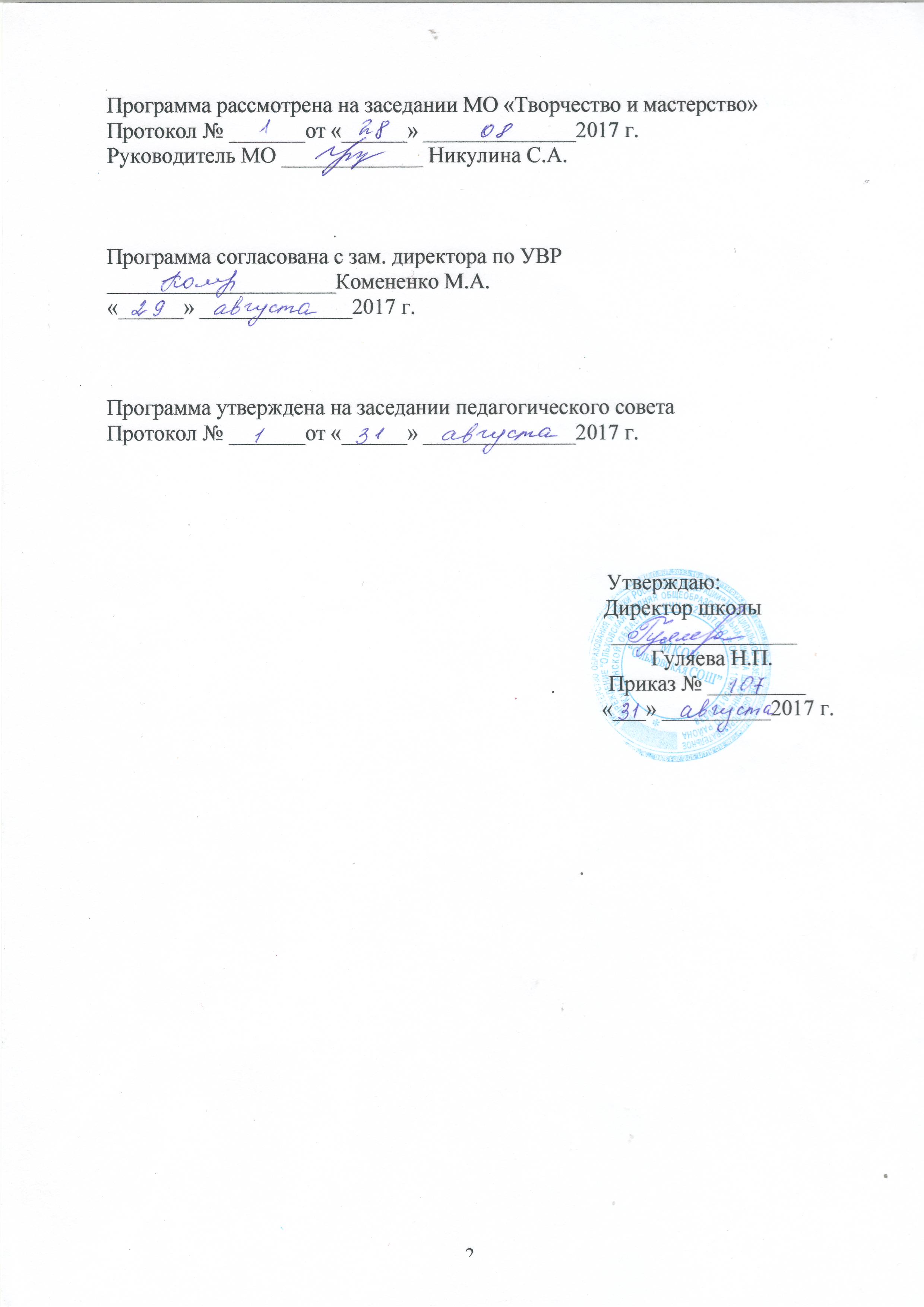 ПОЯСНИТЕЛЬНАЯ ЗАПИСКАРабочая программа учебного предмета «ОБЖ» составлена в соответствии с требованиями ФГОС ООО, планируемыми образовательными результатами освоения основной образовательной программы основного общего образования, примерной программой по основам безопасности жизнедеятельности, c учетом авторской программы курса  основы безопасности жизнедеятельности  основного общего образования. 5-9 классы. Авторы: А.Т. Смирнов, Б.О. Хренников.- 2-е изд.  – М.: Просвещение, 2012.Учебный курс «Основы безопасности жизнедеятельности» построен так, чтобы была достигнута цель: - понимание каждым обучающимся важности сбережения и защиты личного здоровья как индивидуальной и общественной ценности. Достижение этой цели обеспечивается решением следующих учебных задач:- безопасное поведение обучающихся в чрезвычайных ситуациях природного, техногенного и социального характера;- принятие обучающимися ценностей гражданского общества: прав человека, правового государства, ценностей семьи, справедливости судов и ответственности власти;- антиэкстремистское мышление и антитеррористическое поведение обучающихся, в том числе нетерпимость к действиям и влияниям, представляющим угрозу для жизни человека; - отрицательное отношение обучающихся к приему психоактивных веществ, в том числе наркотиков; - готовность и способность обучающихся к нравственному самосовершенствованию;- формирование у обучающихся модели безопасного поведения в повседневной жизни, в транспортной среде и в чрезвычайных ситуациях природного, техногенного и социального характера; - формирование индивидуальной системы здорового образа жизни; - выработка у обучающихся антиэкстремистской и антитеррористической личностной позиции и отрицательного отношения к психоактивным веществам и асоциальному поведению.ОБЩАЯ ХАРАКТЕРИСТИКА УЧЕБНОГО ПРЕДМЕТАУчебный предмет «ОБЖ» предназначен для формирования у учащихся основных понятий об опасных и чрезвычайных ситуациях в повседневной жизни, об их последствиях для здоровья и жизни человека. Выработки у них сознательного и ответственного отношения к личной безопасности, безопасности окружающих. Приобретение учащимися способности сохранять жизнь и здоровье в неблагоприятных и угрожающих жизни условиях и умения адекватно реагировать на различные опасные ситуации с учетом их возможностей. Формирование  у учащихся антиэкстремистского и антитеррористического поведения. Отрицательного отношения к приёму психоактивных веществ, в том числе и наркотиков. Структура предмета  при модульном построении содержания образования включает в себя два учебных модуля и пять разделов.Учебные модулиОсобое место в структуре программы занимает раздел 3 модуля 1 «Основы противодействия терроризму и экстремизму в РФ». Понятийная база и содержание курса «Основы безопасности жизнедеятельности» основаны на положениях Федеральных законов РФ и других нормативно-правовых актов.Промежуточная аттестация по ОБЖ осуществляется согласно Положению о формах, периодичности и порядке текущего контроля успеваемости и промежуточной аттестации учащихся:5 класс– за каждое полугодие путём выведения среднеарифметического всех текущих отметок с округлением до целого числа; – за учебный год путём выведения среднеарифметического полугодовых отметок с округлением до целого числа в сторону результата промежуточной аттестации за последнее полугодие. 6 класс– за каждое полугодие путём выведения среднеарифметического всех текущих отметок с округлением до целого числа; – за учебный год путём выведения среднеарифметического полугодовых отметок с округлением до целого числа в сторону результата промежуточной аттестации за последнее полугодие.7 класс – за каждое полугодие путём выведения среднеарифметического всех текущих отметок с округлением до целого числа; – за учебный год путём выведения среднеарифметического полугодовых отметок с округлением до целого числа в сторону результата промежуточной аттестации за последнее полугодие.8 класс – за каждое полугодие путём выведения среднеарифметического всех текущих отметок с округлением до целого числа; – за учебный год путём выведения среднеарифметического полугодовых отметок с округлением до целого числа в сторону результата промежуточной аттестации за последнее полугодие.9 класс– за каждое полугодие путём выведения среднеарифметического всех текущих отметок с округлением до целого числа; – за учебный год путём выведения среднеарифметического полугодовых отметок с округлением до целого числа в сторону результата промежуточной аттестации за последнее полугодие.ОПИСАНИЕ МЕСТА УЧЕБНОГО ПРЕДМЕТА В УЧЕБНОМ ПЛАНЕНа изучение предмета отводится 170 часов, из них: 5 класс – 34 часа (1 час в неделю); 6 класс – 34 часа (1 час в неделю); 7 класс – 34 часа (1 час в неделю); 8 класс – 34 часа (1 час в неделю); 9 класс – 34 часа (1 час в неделю).ЛИЧНОСТНЫЕ, МЕТАПРЕДМЕТНЫЕ И ПРЕДМЕТНЫЕ РЕЗУЛЬТАТЫ ОСВОЕНИЯ УЧЕБНОГО ПРЕДМЕТАЛичностные результаты:- усвоение правил индивидуального и коллективного безопасного поведения в чрезвычайных ситуациях, угрожающих жизни и здоровью людей, правил поведения на транспорте и на дорогах; - формирование понимания ценности здорового и безопасного образа жизни; - усвоение гуманистических, демократических и традиционных ценностей многонационального российского общества; воспитание чувства ответственности и долга перед Родиной; - формирование ответственного отношения к учению, готовности и способности обучающихся к саморазвитию и самообразованию на основе мотивации к обучению и познанию, осознанному выбору и построению дальнейшей индивидуальной траектории образования на базе ориентировки в мире профессий и профессиональных предпочтений с учетом устойчивых познавательных интересов; - формирование целостного мировоззрения, соответствующего современному уровню развития науки и общественной практике, учитывающего социальное, культурное, языковое, духовное многообразие современного мира; - формирование готовности и способности вести диалог с другими людьми и достигать в нем взаимопонимания; - освоение социальных норм, правил поведения, ролей и форм социальной жизни в группах и сообществах, включая взрослые и социальные сообщества; - развитие правового мышления и компетентности в решении моральных проблем на основе личностного выбора, формирование нравственных чувств и нравственного поведения, осознанного и ответственного отношения к собственным поступкам; - формирование коммуникативной компетентности в общении и сотрудничестве со сверстниками, старшими и младшими в процессе образовательной, общественно полезной, учебно-исследовательской, творческой и других видов деятельности; - формирование основ экологической культуры на основе признания ценности жизни во всех ее проявлениях и необходимости ответственного, бережного отношения к окружающей среде; - осознание значения семьи в жизни человека и общества, принятие ценности семейной жизни, уважительное и заботливое отношение к членам своей семьи; - формирование антиэкстремистского мышления и антитеррористического поведения, потребностей соблюдать нормы здорового образа жизни, осознанно выполнять правила безопасности жизнедеятельности.Метапредметные результаты:- умение самостоятельно определять цели своего обучения, ставить и формулировать для себя новые задачи в учебе и познавательной деятельности, развивать мотивы и интересы своей познавательной деятельности; - умение самостоятельно планировать пути достижения целей защищенности, в том числе альтернативные, осознанно выбирать наиболее эффективные способы решения учебных и познавательных задач; - умение соотносить свои действия с планируемыми результатами курса, осуществлять контроль своей деятельности в процессе достижения результата, определять способы действий в опасных и чрезвычайных ситуациях в рамках предложенных условий и требований, корректировать свои действия в соответствии с изменяющейся ситуацией; - умение оценивать правильность выполнения учебной задачи в области безопасности жизнедеятельности, собственные возможности ее решения; - владение основами самоконтроля, самооценки, принятия решений и осуществления осознанного выбора в учебной и познавательной деятельности; - умение определять понятия, создавать обобщения, устанавливать аналоги, классифицировать, самостоятельно выбирать основания и критерии, устанавливать причинно-следственные связи, строить логическое рассуждение, умозаключение и делать выводы; - умение создавать, применять и преобразовывать знаки и символы, модели и схемы для решения учебных и познавательных задач; - умение организовывать учебное сотрудничество и совместную деятельность с учителем и сверстниками; работать индивидуально и в группе: находить общее решение и разрешать конфликты на основе согласования позиций и учета интересов; формулировать, аргументировать и отстаивать свое мнение; - формирование и развитие компетентности в области использования информационно-коммуникационных технологий; - освоение приемов действий в опасных и чрезвычайных ситуациях природного, техногенного и социального характера, в том числе оказание первой  помощи пострадавшим;- формирование умений взаимодействовать с окружающими, выполнять различные социальные роли во время и при ликвидации последствий чрезвычайных ситуаций.Предметные результаты:5 класс- формирование первичных навыков определения потенциальных опасностейприродного, техногенного и социального характера, наиболее часто возникающих вповседневной жизни, их возможные последствия и правила личной безопасности; - формирование системы безопасного поведения в повседневной жизни в условиях города; - формирование навыков определения экстремизма и терроризма, причин их возникновения; - умение пользоваться системой обеспечения безопасности (милиция, скорая помощь, пожарная охрана); - знание правил обеспечения безопасности на современном транспорте; - владение основными правилами дорожного движения, правильностью определения знаков ДД; - умение правильно оценить ситуацию при пожаре; - знание правил безопасного поведения в быту, предупреждение травм в школьном возрасте; - владение понятиями о здоровье и здоровом образе жизни; - владение первичными знаниями по оказанию первой помощи. 6 класс - владение знаниями по обеспечению безопасности при автономном (добровольное и вынужденное) существовании человека в природной среде; - владение знаниями о различных видах активного отдыха и турпоходах на природе, особенности подготовки к ним; - овладение правилами обеспечения личной безопасности во время активного отдыха на природе; - владение знаниями об опасных ситуациях, которые могут произойти в природных условиях; - понимание необходимости сохранения природы и окружающей среды для полноценной жизни человека; - умение обеспечивать личную безопасность в природных условиях; - умение оказывать первую помощь при неотложных состояниях, возникающих в природных условиях; - понимание необходимости вести здоровый образ жизни; - вырабатывание отрицательного отношения к приему наркотических и других психоактивных веществ; - знание влияния основных неблагоприятных факторов окружающей среды на здоровье. 7 класс - знание основных опасных и чрезвычайных ситуаций природного характера; - умение анализировать явления и события природного характера, выявлять причины их возникновения и возможные последствия; - умения предвидеть возникновение опасных ситуаций природного характера похарактерным признакам их появления, а также на основе анализа специальной информации, получаемой из различных источников; - знания по организации защиты населения от ситуаций природного характера; - знания об организации подготовки населения к действиям в условияхчрезвычайных ситуаций природного характера; - умение обеспечивать личную безопасность в опасных и чрезвычайных ситуаций природного характера; - умение принимать обоснованные решения и вырабатывать план действий в чрезвычайных ситуациях природного характера; - знания о терроризме как преступлении, представляющего угрозу национальной безопасности России; - вырабатывание отрицательного отношения к террористической деятельности, привычек, способствующих профилактике вовлечения в террористическую деятельность; - формирование понятий о стрессе и психологической уравновешенности в системе здоровья; - знание анатомо-физиологических особенностей человека в подростковом возрасте; - формирование навыков оказания первой помощи пострадавшим при ушибах, переломах, наружном кровотечении, умение транспортировать пострадавшего. 8 класс - знание основных опасных и чрезвычайных ситуаций техногенного характера; - умение анализировать события техногенного характера, выявлять причины их возникновения и возможные последствия; - умения предвидеть возникновение опасных ситуаций техногенного характера по характерным признакам их появления, а также на основе анализа специальной информации, получаемой из различных источников; - понимание необходимости организации защиты населения от чрезвычайных ситуаций техногенного характера; - знание основных мероприятий по инженерной защите населения, проводимых государственной системой предупреждения и ликвидации ситуаций; - умение обеспечивать личную безопасность в опасных и чрезвычайных ситуаций техногенного характера; - умение самостоятельно принимать обоснованные решения и вырабатывать план действий в чрезвычайных ситуациях техногенного характера; - умение пользования средствами индивидуальной и коллективной защиты населения; - умение правильно оценить ситуацию при пожаре; - обеспечение личной и общественной  безопасности при пожаре; - вырабатывание алгоритма безопасного поведения при пожаре; - владение правилами дорожного движения, обязанностями и правами пешеходов, водителя велосипеда; - владение правилами безопасного поведения на водоемах в различное время года; - понимание неблагоприятной экологической обстановки окружающей среды. 9 класс - понимание роли государства и действующего законодательства в обеспечении национальной безопасности в современном мире; - понимание необходимости защиты личности, общества и государства в условиях чрезвычайной ситуации природного, техногенного и социального характера; - умение принимать обоснованные решения в конкретной опасной ситуации для минимизации последствий с учетом реально складывающейся обстановки и индивидуальных возможностей; - знание законодательной и нормативно-правовой базы Российской Федерации по обеспечению безопасности личности, общества и государства от внешних и внутренних угроз и по организации борьбы с терроризмом; знание основных мероприятий, проводимых в Российской Федерации по защите от чрезвычайных ситуаций мирного и военного времени; - знание организационных основ по защите населения страны от чрезвычайных ситуаций мирного и военного времени;- знание организационных основ системы противодействия терроризму и наркотизму в Российской Федерации; - знание факторов, разрушающих репродуктивное здоровье; - знание правовых основ сохранения и укрепления репродуктивного здоровья; - осознание ответственности за сохранение и укрепление своего здоровья, являющегося как индивидуальной, так и общественной ценностью;- умение оказывать первую помощь при массовых поражениях людей; - умение транспортировать пострадавших (различными способами) в безопасное место. ПЛАНИРУЕМЫЕ РЕЗУЛЬТАТЫ ИЗУЧЕНИЯ УЧЕБНОГО ПРЕДМЕТАИзучение учебного предмета направлено на формирование знаний и умений, востребованных в повседневной жизни, позволяющих адекватно воспринимать окружающий мир, предвидеть опасные и чрезвычайные ситуации и в случае их наступления правильно действовать.Обучающийся 5 класса научится:- узнавать потенциальные опасности природного, техногенного и социального характера, наиболее часто возникающие в повседневной жизни, их возможные последствия и правила личной безопасности; - оказывать первую медицинскую  помощь; - основным правила безопасного поведения на дороге; - правилам поведения при угрозе террористического акта; - вести здоровый образ жизни. Обучающийся в 5 классе получит возможность научиться:- предвидеть возникновение наиболее часто встречающихся опасных ситуаций по их характерным признакам; - принимать решения и грамотно действовать, обеспечивая личную безопасность при возникновении чрезвычайных ситуаций; - действовать при угрозе возникновения террористического акта, соблюдая правила личной безопасности; - пользоваться средствами индивидуальной и коллективной защиты; - оказывать первую медицинскую помощь при неотложных состояниях. Обучающийся 6 класса научится:- узнавать основные составляющие здорового образа жизни, обеспечивающие духовное, физическое и социальное благополучие; - выявлять факторы, укрепляющие и разрушающие здоровье; - находить вредные привычки и способы их профилактики; - правилам безопасного поведения в чрезвычайных ситуациях природного характера; - способам безопасного поведения в природной среде: ориентирование на местности, подача сигналов бедствия, добывание огня, воды и пищи, сооружение временного укрытия; - оказывать первую медицинскую помощь при ожогах, обморожениях, ушибах; - пользоваться средствами индивидуальной защиты. Обучающийся в 6 классе получит возможность научиться:- предвидеть опасные ситуации по их характерным признакам, принимать решение и действовать, обеспечивая личную безопасность; - действовать при возникновении пожара в жилище и использовать подручные средства для ликвидации очагов возгорания; - соблюдать правила поведения на воде, оказывать помощь утопающему; оказывать первую медицинскую помощь при ожогах, отморожениях, ушибах, кровотечениях;- соблюдать правила личной безопасности в криминогенных ситуациях и в местах скопления большого количества людей; - действовать согласно установленному порядку по сигналу «Внимание всем!», комплектовать минимально необходимый набор документов, вещей и продуктов питания в случае эвакуации населения; - использовать  приобретенные  знания  и  умения  в  практической  деятельности  и повседневной жизни для: выработки потребности в соблюдении норм ЗОЖ, невосприимчивости к вредным привычкам; - обеспечения личной безопасности в различных опасных и ЧС; - соблюдения мер предосторожности на улицах, дорогах и правил безопасного поведения в общественном транспорте; - безопасного пользования бытовыми приборами, инструментами и препаратами бытовой химии в повседневной жизни; - проявления бдительности и безопасного поведения при угрозе террористического акта или при захвате в качестве заложника; - оказания первой медицинской помощи пострадавшим в различных опасных или бытовых ситуациях; - обращения (вызова) в случае необходимости в соответствующие службы экстренной помощи. Обучающийся 7 класса научится:- основам здорового образа жизни; факторы, укрепляющие и разрушающие здоровье; вредные привычки и правила их профилактики; - правилам безопасного поведения в чрезвычайных ситуациях социального, природного и техногенного характера; - способам безопасного поведения в природной среде: ориентирование на местности, подача сигналов бедствия, добывание огня, воды и пищи, сооружение временного укрытия.Обучающийся в 7 классе получит возможность научиться:- действовать при возникновении пожара в жилище и использовать подручные средства для ликвидации очагов возгорания; - соблюдать правила поведения на воде и оказывать помощь утопающему; оказывать первую медицинскую помощь при ожогах, отморожениях, ушибах, кровотечениях; - пользоваться средствами индивидуальной защиты (противогазом, респиратором, ватно-марлевой повязкой, домашней медицинской аптечкой) и средствами коллективной защиты; - правильно вести себя в криминогенных ситуациях и в местах большого скопления людей; - действовать по сигналу «Внимание всем!», комплектовать минимально необходимый набор документов, вещей и продуктов питания в случае эвакуации; - использовать приобретённые знания и умения в практической деятельности и повседневной жизни для: обеспечения личной безопасности на улицах и дорогах; - соблюдение мер предосторожности и правил поведения пассажиров в общественном транспорте; - пользования бытовыми приборами и инструментами; - проявление бдительности при угрозе террористического акта; - обращения (вызова) в случае необходимости в соответствующие службы экстренной помощи.Обучающийся 8 класса научится:- узнавать потенциальные опасности природного, техногенного и социального характера, наиболее часто возникающие в повседневной жизни, их возможные последствия и правила личной безопасности; - правилам личной безопасности при активном отдыхе в природных условиях; - соблюдать меры пожарной безопасности в быту и на природе; - здоровому образу жизни; - оказывать первую медицинскую помощь при неотложных состояниях; - о правах и обязанностях граждан в области безопасности жизнедеятельности; - узнавать основные поражающие факторы при авариях на химических и радиационных объектах; - правилам поведения населения при авариях; - классифицировать АХОВ по характеру воздействия на человека; - организации защиты населения при авариях на радиационно-опасных объектах. Обучающийся в 8классе получит возможность научиться:- предвидеть возникновение наиболее часто встречающихся опасных ситуаций по их характерным признакам; - принимать решения и грамотно действовать, обеспечивая личную безопасность при возникновении чрезвычайных ситуаций;- действовать при угрозе возникновения террористического акта, соблюдая правила личной безопасности; - пользоваться средствами индивидуальной и коллективной защиты; - оказывать первую медицинскую помощь при неотложных состояниях. Обучающийся 9 класса научится: - потенциальные опасности природного, техногенного и социального характера,  наиболее часто возникающие в повседневной жизни, их возможные последствия и правила личной безопасности;- основные виды активного отдыха в природных условиях и правила личной безопасности при активном отдыхе в природных условиях; - законодательную и нормативно-правовую базу Российской Федерации по обеспечению безопасности личности, общества и государства от внешних и внутренних угроз и по организации борьбы с терроризмом; - наиболее часто возникающие чрезвычайные ситуации природного, техногенного - социального характера, их последствия и классификацию; - основные виды террористических актов, их цели и способы осуществления; - правила поведения при угрозе террористического акта; - государственную политику противодействия наркотизму. Обучающийся в 9 классе получит возможность научиться:- предвидеть возникновение наиболее часто встречающихся опасных ситуаций по их характерным признакам; - принимать решения и грамотно действовать, обеспечивая личную безопасность при возникновении чрезвычайных ситуаций; - действовать при угрозе возникновения террористического акта, соблюдая правила личной безопасности; - пользоваться средствами индивидуальной и коллективной защиты; - оказывать первую медицинскую помощь при неотложных состояниях.СОДЕРЖАНИЕ УЧЕБНОГО ПРЕДМЕТАЗа основу проектирования структуры и содержания рабочей программы принят модульный принцип ее построения и комплексный подход к наполнению содержания для формирования у учащихся современного уровня культуры безопасности жизнедеятельности, индивидуальной системы здорового образа жизни и антитеррористического поведения.Модульный принцип позволяет: эффективнее организовать учебно-воспитательный процесс в области безопасности жизнедеятельности в различных регионах России с учетом их реальных особенностей в области безопасности, а также более полно использовать межпредметные связи при изучении тематики ОБЖ;  структурировать содержание рабочей программы при изучении предмета в 5-9 классах. Структурные компоненты программы представлены в двух учебных модулях, охватывающих весь объем содержания рабочей программы, определенный для основной школы в области безопасности жизнедеятельности.5 классМодуль I.Основы безопасности личности, общества и государства (22 ч)Человек, среда его обитания, безопасность человека.Город как среда обитания. Роль городов в развитии человеческого общества.Особенности современных городов, их деление в зависимости от количества жителей. Система жизнеобеспечения современных городов. Наиболее характерные опасные ситуации для человека, которые могут возникнуть в городе. Жилище человека, особенности жизнеобеспечения жилища. Система обеспечения жилища человека водой, теплом, электроэнергией, газом. Бытовые приборы, используемые человеком в повседневной жизни. Возможные опасные и аварийные ситуации, которые могут возникнуть в жилище; меры по их профилактике. Особенности природных условий в городе. Природные и антропогенные факторы, формирующие микроклимат города. Особенности природной среды в городе. Обеспечение безопасности жизнедеятельности человека в городе с учетом окружающей среды. Взаимоотношения людей, проживающих в городе, и безопасность. Особенности социальной среды в городе с учетом его предназначения (город-столица, город-порт и др.). Зоны повышенной криминогенной опасности, зоны безопасности в городе. Правила безопасного общения с окружающими людьми в городе: со взрослыми и сверстниками, с незнакомым человеком. Безопасность в повседневной жизни. Общие понятия об опасных и чрезвычайных ситуациях. Организация обеспечения безопасности жизнедеятельности человека в городе. Основные службы города, предназначенные для защиты населения от опасных и чрезвычайных ситуаций.Опасные ситуации техногенного характера.Дорожное движение, безопасность участников дорожного движения. Регулирование дорожного движения; дорожная разметка; дорожные знаки; светофоры и регулировщики.  Обеспечение безопасности дорожного движения.Пешеход.  Безопасность пешехода.  Пешеход - участник дорожного движения. Общие обязанности пешехода. Меры безопасного поведения пешехода на дороге. Пассажир.  Безопасность пассажира.  Водитель. Пассажир, общие обязанности пассажира. Меры безопасного поведения пассажира при следовании в различных видах городского транспорта.  Меры безопасности при поездке железнодорожным транспортом. Особенности перевозки пассажиров грузовым транспортом. Пожарная безопасность. Пожар в жилище и причина его возникновения. Пожарная безопасность, основные правила пожарной безопасности в жилище; личная безопасность при пожаре. Безопасное поведение в бытовых ситуациях. Опасные и аварийные ситуации, которые могут возникнуть в жилище в повседневной жизни. Общие правила безопасного поведения в быту. Безопасное обращение с электроприборами, с бытовым газом, со средствами бытовой химии. Соблюдение мер безопасности при работе с инструментами и компьютером.Опасные ситуации природного характера.Погодные условия и безопасность человека.  Погода и ее основные показатели.Опасные природные явления (гроза, гололед, снежный занос, метель) и правила безопасного поведения в предвидении и во время опасных природных явлений. Безопасность на водоемах. Состояние водоемов в различное время года. Правила безопасного поведения на водоемах в различное время года.  Само- и взаимопомощь терпящим бедствие на воде. Чрезвычайные ситуации природного и техногенного характера. Чрезвычайные ситуации природного характера. Чрезвычайные ситуации природного характера: землетрясения, наводнения, ураганы, бури, смерчи, сели, оползни, обвалы. Краткая характеристика чрезвычайных ситуаций природного характера, их последствия. Обеспечение личной безопасности в условиях чрезвычайной ситуации природного характера. Чрезвычайные ситуации техногенного характера. Чрезвычайные ситуации техногенного характера: аварии на радиационно-опасных объектах; аварии на пожаро-взрывоопасных объектах; аварии на химических объектах. Обеспечение личной безопасности в чрезвычайных ситуациях техногенного характера. Организация защиты населения от чрезвычайных ситуаций. Единая государственная система предупреждения и ликвидации чрезвычайных ситуаций (РСЧС). Действия населения при оповещении об угрозе возникновения чрезвычайной ситуации.Опасные ситуации социального характера, антиобщественное поведение.Антиобщественное поведение и его опасность. Основные виды антиобщественного поведения и их последствия. Криминогенные ситуации в городе, причины их возникновения. Меры личной безопасности при общении с незнакомыми людьми и профилактика возникновения криминогенной ситуации. Обеспечение личной безопасности дома. Некоторые общие правила безопасного поведения дома для профилактики криминогенных ситуаций.  Безопасность у телефона. Воры в квартире. Нападение в лифте. Нападение в подъезде дома. Обеспечение личной безопасности на улице. Безопасность на улице. Знание своего города и его особенностей. Умение предвидеть события и избегать опасных ситуаций. Умение выбрать безопасный маршрут движения по городу, знания расположения безопасных зон в городе (отделение полиции, посты ГИБДД и др.).  Умение соблюдать правила безопасности в общественном месте, в толпе.Экстремизм и терроризм – чрезвычайные опасности для общества и государства.Экстремизм и терроризм: основные понятия и причины их возникновения. Общие понятия об экстремизме и терроризме, причин их возникновения. Ответственность несовершеннолетних за антиобщественное поведение. Виды экстремистской и террористической деятельности, их цели и способы осуществления. Виды террористической и экстремистской деятельности, их характерные особенности. Виды	террористических актов и их последствия.  Из истории терактов. Рекомендации по снижению факторов риска для жизни и здоровья в случае теракта. Ответственность несовершеннолетних за антиобщественное поведение и участие в террористической деятельности.  Особенности уголовной ответственности и наказание несовершеннолетних согласно Уголовному кодексу Российской Федерации. Статьи Уголовного кодекса Российской Федерации, определяющие наказание за антиобщественное поведение и участие в террористической деятельности.Модуль II.Основы медицинских знаний и здорового образа жизни (12 ч)Возрастные особенности развития человека и здоровый образ жизни.О здоровом образе жизни. Здоровый образ жизни как система повседневного поведения человека, обеспечивающая совершенствование его физических и духовных качеств. Основные составляющие здорового образа жизни. Режим дня и умение рационально распределять свое время как основное составляющее здорового образа жизни. Двигательная активность и закаливание организма – необходимые условия укрепления здоровья. Значение двигательной активности и физической культуры для совершенствования физических и духовных качеств человека. Систематические занятия физической культурой - обязательные условия для укрепления и сохранения здоровья. Рациональное питание.  Гигиена питания. Основные понятия о рациональном питании. Роль питания в сохранении и укреплении здоровья. Необходимые организму вещества: углеводы, жиры, белки, витамины, минеральные вещества, вода. Гигиена питания.Факторы, разрушающие здоровье человека.Вредные привычки и их влияние на здоровье. Вредные привычки, их отрицательное влияние на развитие способностей человека и на его здоровье. Табачный дым и его составляющие. Влияние табачного дыма на организм курящего и на окружающих. Возможные последствия для здоровья человека от постоянного курения. Как уберечь себя от курения. Алкоголь - наркотический яд. Влияние алкоголя на организм человека. Возможные последствия употребления алкоголя.  Алкоголь и преступность. Здоровый образ жизни и профилактика вредных привычек. Потенциальные возможности человека, значение образа жизни и привычек для их реализации по совершенствованию духовных и физических качеств. Отношение человека, ведущего здоровый образ жизни, к употреблению спиртных напитков. Основы медицинских знаний и оказание первой помощи.Первая помощь и правила ее оказания. Первая помощь при различных видах повреждений. Первая помощь, общее положение по оказанию первой помощи.Оказание первой помощи при ушибах, ссадинах (практические занятия). Отрабатываются навыки в оказании первой помощи при ссадинах и ушибах. Первая помощь при отравлениях (практические  занятия). Отрабатываются навыки в оказании первой помощи при отравлениях никотином и угарным газом.6 классМодуль I.Основы безопасности личности, общества и государства (24 ч)Подготовка к активному отдыху на природе.Природа и человек. Особенности природной среды. Необходимость сохранения окружающей природной среды. Ориентирование на местности.  Понятие ориентирования на местности. Способы определения сторон горизонта в дневное и ночное время. Определение своего местонахождения и направления движения на местности. Определение своего местонахождения с помощью карты. Способы ориентирования карты: по компасу, по линиям местности, по направлениям на местные предметы. Движение по маршрутам по азимуту. Подготовка к выходу на природу. Порядок исодержание предварительной подготовки к выходу на природу. Распределение обязанностей между участниками похода. Требования к определению района похода и к маршруту движения.  Режим похода. Определение места для бивака и организация бивачных работ. Понятие «бивак».  Выбор места для бивака.  Организация основных бивачных работ: заготовка топлива, разведение костра, приготовление пищи. Определение необходимого снаряжения для похода.  Особенности подбора и подготовки к походу туристского снаряжения в зависимости от условий похода. Одежда туриста, требования к ней. Комплект аптечки первой помощи.Активный отдых на природе и безопасность.Общие правила безопасности при активном отдыхе на природе. Общие правила безопасного поведения во время активного отдыха на природе. Необходимость тщательной подготовки к любому выходу на природу. Значение соблюдения правил личной безопасности в походе. Подготовка и проведение пеших походов на равнинной и горной местности. Особенности пешеходного туризма. Порядок движения туристов по равнинной и горной местности. Обеспечение безопасности туриста в пешем походе по равнинной и горной местности. Подготовка и проведение лыжных походов. Особенности подготовки и проведения лыжных походов. Особенности экипировки и снаряжения туриста-лыжника. Режим движения лыжника. Обеспечение безопасности туриста-лыжника в походе. Водные походы и обеспечение безопасности на воде. Особенности водного туризма. Требования к уровню подготовки туриста-водника. Этапы подготовки к водному походу. Правила безопасного поведения на воде во время похода. Велосипедные походы и безопасность туристов. Основные особенности велосипедного туризма и требования, предъявляемые к его участникам. Мероприятия, проводимые при подготовке к велосипедному походу. Обеспечение безопасности, в том числе личной, участников велосипедного похода.Дальний (внутренний) и выездной туризм, меры безопасности.Основные факторы, оказывающие влияние на безопасность человека в дальнем (внутреннем) и выездном туризме. Общие представления о дальнем и выездном туризме. Влияние дальних поездок на здоровье человека. Общие правила подготовки к дальнему и выездному туризму. Личная безопасность человека в дальнем и выездном туризме. Акклиматизация - человека в различных климатических условиях. Акклиматизация - неизбежный процесс, происходящий в организме человека, связанный с приспособлением организма к новым климатическим условиям. Факторы, влияющие на акклиматизацию человека. Особенности акклиматизации к условиям холодного климата, жаркого климата. Общие правила поведения человека в новых климатических условиях для обеспечения его личной безопасности. Акклиматизация в горной местности. Особенности климатических условий в горах. Влияние высоты на организм человека.  Горная болезнь. Особенности акклиматизации в горах. Обеспечение личной безопасности с учетом колебаний температуры воздуха, солнечной радиации и влажности воздуха в горах. Обеспечение личной безопасности при следовании к местам отдыха наземными видами транспорта. Общие меры по обеспечению безопасности пассажиров при следовании к местам отдыха различными видами транспорта. Правила по обеспечению личной безопасности при поездке к месту отдыха в автомобиле, в железнодорожном транспорте. Обеспечение личной безопасности на водном транспорте. Способы и средства по обеспечению безопасности пассажиров на водном транспорте. Общие правила безопасного поведения пассажиров на корабле. Рекомендации по обеспечению личной безопасности пассажира при кораблекрушении. Обеспечение личной безопасности на воздушном транспорте. Обеспечение безопасности пассажиров на воздушном транспорте.  Правила поведения пассажира после посадки в самолет. Рекомендации по безопасному поведению пассажира при возникновении аварийной ситуации в полете.Обеспечение безопасности при автономном существовании человека в природной среде.Автономное существование человека в природе. Понятие об автономном существовании человека в природной среде. Добровольное и вынужденное автономное существование человека в природной среде. Умения и качества человека, необходимые для успешного автономного существования в природе.Добровольная автономия человека в природной среде. Содержание добровольной автономии человека (группы людей) в природной среде, основные цели добровольной автономии. Характерные примеры добровольного существования человека (группы людей) в природной среде. Предварительная всесторонняя подготовка к добровольной автономии, ее значение. Вынужденная автономия человека в природной среде. Влияние вынужденной автономии на состояние человека. Задачи, которые приходится решать человеку в условиях вынужденной автономии. Правила безопасного поведения в условиях вынужденной автономии. Обеспечение жизнедеятельности человека в природной среде при автономном существовании. Умения, которыми должен овладеть человек для безопасного существования в природной среде: сооружение временного укрытия из подручных средств; способы добывания огня; способы обеспечения питьевой водой.Опасные ситуации в природных условиях.Опасные погодные явления. Влияние погодных условий на безопасное пребывание человека в природной среде. Характерные признаки ухудшения погоды. Безопасное поведение во время грозы. Безопасное поведение во время пурги. Обеспечение безопасности при встрече с дикими животными в природных условиях. Опасности, возникающие при неожиданной встрече с дикими животными в природной среде. Рекомендации специалистов по безопасному поведению в природных условиях при встрече с дикими животными. Меры безопасности при встрече со змеей. Укусы насекомых и защита от них. Кровососущие насекомые и средства защиты от них.  Жалящие насекомые и защита от них. Лесные клещи, места их обитания, опасность их укуса. Клещевой энцефалит и его профилактика. Опасность для здоровья человека в случае заражения клещевым энцефалитом. Пути заражения клещевым энцефалитом. Меры профилактики клещевого энцефалита.Модуль II.Основы медицинских знаний и здорового образа жизни (10 ч)Первая помощь при неотложных состояниях.Личная гигиена и оказание первой помощи в природных условиях. Основные правила личной гигиены, которые необходимо соблюдать в походной жизни.  Умение оказать первую помощь (самопомощь и взаимопомощь) и обеспечить безопасность туриста. Индивидуальная аптечка, ее  предназначение и содержание. Оказание первой помощи при травмах. Оказание первой помощи при ссадинах и потертостях. Оказание первой помощи при ушибах и вывихах. Оказание первой помощи при растяжениях и разрывах связок. Оказание первой помощи при тепловом и солнечном ударах, отморожении и термическом ожоге. Причины, способствующие возникновению в походных условиях теплового и солнечного ударов, отморожения и термического ожога. Внешние проявления и состояния человека при возникновении условиях теплового и солнечного ударов, отморожения и термического ожога. Оказание первой помощи при тепловом и солнечном ударах, отморожении и термическом ожоге. Оказание первой помощи при укусах змей и насекомых. Рекомендации по правилам оказания первой помощи при укусах змей и насекомых. Последовательность и правила оказания первой помощи при укусах змей и насекомых.Здоровье человека и факторы, на него влияющие.Здоровый образ жизни и профилактика утомления. Здоровый образ жизни – индивидуальная система поведения человека. Утомление, его причины и возможные последствия. Профилактика утомления. Компьютер и его влияние на здоровье. Роль компьютера в жизни современного человека. Влияние работы за компьютером на здоровье человека. Безопасный режим работы школьника за компьютером. Влияние неблагоприятной окружающей среды на здоровье человека. Зависимость здоровья человека от состояния окружающей среды. Влияние производственной деятельности человека на загрязнение окружающей природной среды. Пути повышения устойчивости организма человека к неблагоприятному воздействию на него внешней среды. Влияние социальной среды на развитие и здоровье человека. Сущность и значение социального развития человека. Формирование социальной зрелости учащегося. Влияние наркотиков и других психоактивных веществ на здоровье человека. Психоактивные вещества и наркотики. Наркомания и механизм формирования наркотической зависимости. Основные причины распространения наркомании. Профилактика употребления наркотиков и других психоактивных веществ. Наркомания и ее распространение. Первая проба наркотиков – начало развития наркомании. Четыре правила «Нет наркотикам!»7классМодуль I.Основы безопасности личности, общества и государства (26 ч)Основы комплексной безопасности.Общие понятия об опасных и чрезвычайных ситуациях природного характера. Различные природные явления. Оболочки Земли. Причины возникновения различных природных явлений в оболочках Земли. Основные природные явления по месту их возникновения. Общая характеристика природных явлений. Природные явления геологического происхождения. Природные явления метеорологического происхождения. Основные причины их возникновения. Опасные и чрезвычайные ситуации природного характера. Опасные ситуации природного характера.  Стихийные бедствия. Чрезвычайные ситуации природного характера. Разница между опасной и чрезвычайной ситуациями.Чрезвычайные ситуации геологического происхождения.Землетрясение. Причины возникновения землетрясения и его возможные последствия. Землетрясение и причины его возникновения. Факторы, оказывающие влияние на силу землетрясения. Сейсмически опасные районы на Земле. Правила безопасного поведения населения при землетрясении. Рекомендации специалистов МЧС России о том, как подготовиться к землетрясению. Как вести себя во время землетрясения, как действовать после землетрясения, чтобы обеспечить личную безопасность и безопасность окружающих. Расположение вулканов на Земле, извержения вулканов. Вулканы, извержение вулканов. Типы вулканов. Где встречаются вулканы.Чрезвычайные ситуации метеорологического происхождения.Ураганы и бури, причины их возникновения, последствия. Ураганы и бури, причины их возникновения. Последствия ураганов и бурь. Определение силы ветра у поверхности Земли. Смерчи. Смерч как опасное природное явление метеорологического происхождения. Шкала разрушений, вызываемых смерчем. Рекомендации по действиям при угрозе и во время смерча.Чрезвычайные ситуации гидрологического происхождения.Наводнения. Виды наводнений и их причины. Характеристика наводнений по причинам их возникновения.  Характеристика наводнений по их масштабам и по нанесенному материальному ущербу. Рекомендации населению по действиям при угрозе и во время наводнения. Правила подготовки к наводнению. Правила поведения во время наводнения. Правила поведения после наводнения. Сели, снежные лавины и их характеристика.  Характеристика селя, снежной лавины, причины их возникновения. Опасность селевых потоков и снежных лавин для жизнедеятельности человека. Возможные последствия селя и снежных лавин. Цунами и их характеристика. Характеристика цунами и причины его возникновения. Оценка интенсивности цунами по результатам воздействия на побережье. Последствия цунами.Природные пожары и чрезвычайные ситуации биолого-социального происхождения.Лесные и торфяные пожары и их характеристика. Характеристика лесных пожаров и основных причин их возникновения. Классификация лесных пожаров. Последствия лесных пожаров. Инфекционная заболеваемость людей и защита населения. Инфекционные болезни и пути распространения инфекции. Эпидемии и пандемии. Противоэпидемические мероприятия и защита населения. Эпизоотии и эпифитотии. Определение понятий «Эпизоотия» и «эпифитотия». Инфекционные болезни животных и пути передачи инфекции. Инфекционные заболевания растений, пути передачи инфекций. Противоэпизоотические и противоэпифитотические мероприятия. Защита населения Российской Федерации от чрезвычайных ситуаций. Защита населения от чрезвычайных ситуаций геологического происхождения. Защита населения от последствий землетрясений. Прогноз землетрясений. Организация защиты населения от последствий землетрясений. Обучение и оповещение населения. Организация аварийно-спасательных работ. Последствия извержения вулканов. Защита населения. Опасные  явления, возникающие во время извержения вулканов. Последствия извержения вулканов. Оползни и обвалы, их последствия. Оползни и обвалы, причины их возникновения. Последствия оползня и обвалов. Защита населения  от последствий оползней, обвалов.Защита населения от чрезвычайных ситуаций метеорологического происхождения.Защита населения от последствий ураганов и бурь. Опасность ураганов и бурь для жизнедеятельности человека. Организация защиты населения от ураганов и бурь.Рекомендации специалистов МЧС России по безопасному поведению во время ураганов и бурь.Защита населения от чрезвычайных ситуаций гидрологического  происхождения.Защита населения от последствий наводнений. Общие профилактические мероприятия по защите населения от наводнения. Оперативные мероприятия по проведению спасательных и других неотложных работ в районе чрезвычайной ситуации. Защита населения от последствий селевых потоков. Общие мероприятия по защите населения от последствий селевых потоков. Профилактические мероприятия по защите населения, проживающего в селеопасных районах. Рекомендации специалистов МЧС России по безопасному поведению в селеопасных районах. Защита населения от цунами. Основные мероприятия по защите населения от цунами. Рекомендации специалистов МЧС России по безопасному поведению во время и после цунами.Защита населения от природных пожаров.Профилактика лесных и торфяных пожаров, защита населения. Профилактические мероприятия по предотвращению возникновения лесных пожаров. Система охраны леса. Правила поведения при пожаре в лесу.Основы противодействия терроризму и экстремизму в Российской Федерации.Духовно-нравственные основы противодействия терроризму и экстремизму. Терроризм и факторы риска вовлечения подростка в террористическую и экстремистскую деятельность. Терроризм – преступление, представляющее серьезную угрозу национальной безопасности России. Факторы риска вовлечения подростка в террористическую и экстремистскую деятельность. Роль нравственных позиций и личных качеств подростков в формировании антитеррористического поведения. Влияние уровня культуры в области безопасности жизнедеятельности на формирование  антитеррористического поведения. Профилактика террористической и экстремистской деятельности.Модуль II.Основы медицинских знаний и здорового образа жизни (8 ч)Основы здорового образа жизни.Здоровый образ жизни и его значение для гармоничного развития человека. Психологическая уравновешенность.  Психологическая уравновешенность.Необходимость воспитания психологической уравновешенности в школьном возрасте. Основные направления воспитания психологической уравновешенности. Стресс и его влияние на человека. Определение понятий «стресс», «стрессовый фактор». Стадии стресса, влияние сильного стресса на здоровье. Общие принципы борьбы со стрессом. Анатомо-физиологические особенности человека в подростковом возрасте. Особенности развития организма в подростковом возрасте. Возможные функциональные расстройства организма подростка. Правила личной гигиены в подростковом возрасте.Основы медицинских знаний и оказание первой помощи.Первая помощь при неотложных состояниях. Общие  правила  оказания  первой помощи. Первая помощь и ее назначение. Общий порядок в оказании первой помощи. Ситуации, в которых необходимо вызывать «скорую помощь». Оказание первой помощи при наружном кровотечении. Понятие «кровотечение».  Оказание первой помощи при незначительных ранах. Оказание первой помощи при сильном кровотечении, вызов «скорой помощи». Оказание первой помощи при ушибах и переломах. Общие правила оказания первой помощи при ушибах, переломах. Наложение поддерживающей и фиксирующей повязки, мягкой шины. Общие правила транспортировки пострадавшего.  Общие рекомендации при транспортировке пострадавшего. Способы транспортировки пострадавшего.8 классМодуль I.Основы безопасности личности, общества и государства (22 ч)Основы комплексной безопасности. Пожарная безопасность.Пожары в жилых и общественных зданиях, их причины и последствия. Значение огня в жизнедеятельности человека.  Пожары в жилом секторе и их последствия. Основные причины возникновения пожаров в жилом секторе.Профилактика пожаров в повседневной жизни и организация защиты населения. Значение профилактики пожаров. Основные направления деятельности человека по обеспечению пожарной безопасности. Защита населения Российской Федерации от пожаров.Права, обязанности и ответственность граждан в области пожарной безопасности. Обеспечение личной безопасности при пожарах. Основные права граждан в области пожарной безопасности. Обязанности граждан в области пожарной безопасности. Ответственность граждан за нарушение требований пожарной безопасности. Безопасность на дорогах.Причины дорожно-транспортных происшествий и травматизма людей. Дорожно-транспортные происшествия (ДТП) и их последствия. Основные причины ДТП. Основные направления деятельности государства в области безопасности на дорогах. Организация дорожного движения, обязанности пешеходов и пассажиров. Организация дорожного движения. Обязанности пешехода. Обязанности пассажира. Оценивание обстановки, складывающейся на улицах, дорогах. Велосипедист – водитель транспортного средства. Роль водителя транспортного средства в обеспечении безопасности дорожного движения. Велосипедист – водитель транспортного средства. Обязанности по безопасности велосипедиста. Безопасность на водоемах.Безопасное поведение на водоемах в различных условиях. Безопасный отдых на водоемах. Значение воды в жизнедеятельности человека, безопасность на воде. Рекомендации специалистов МЧС России по правилам безопасного поведения на воде. Правила безопасного купания в различных водоемах.  Водные походы и обеспечение безопасности на воде. Возможные аварийные ситуации во время водных походов и правила безопасного поведения при них.Экология и безопасность.Загрязнение окружающей среды и здоровье человека. Влияние жизнедеятельности человека на загрязнение окружающей среды. Загрязнение атмосферы, почв и природных вод в результате жизнедеятельности человека. Влияние последствий от загрязнения окружающей природной среды на здоровье человека. Правила безопасного поведения при неблагоприятной экологической обстановке. Расширение возможностей организма человека противостоять опасным факторам окружающей среды. Формирование потребности в сохранении окружающей природной среды. Снижение вредного воздействия на организм человека неблагоприятных факторов окружающей среды. Чрезвычайные ситуации техногенного характера и их возможные последствия.Классификация чрезвычайных ситуаций техногенного характера. Причины возникновения чрезвычайных ситуаций техногенного характера. Объекты экономики, возникновение на которых производственных аварий может привести к чрезвычайным ситуациям техногенного характера. Классификация чрезвычайных ситуаций техногенного характера. Аварии на радиационно опасных объектах и их возможные последствия. Радиационно  опасные объекты. Возможные последствия аварии на радиационно опасных объектах. Влияние ионизирующего излучения на организм человека. Аварии на химически опасных объектах и их возможные последствия. Опасные химические вещества и аварийно химически опасные вещества. Химически опасные объекты. Химическая авария и ее возможные последствия. Пожары и взрывы на взрывопожароопасных объектах экономики и их возможные последствия. Взрыво - и пожароопасные объекты. Последствия аварий на взрыво - и пожароопасных объектах. Основные причины аварий на взрыво – и пожароопасных объектах. Аварии на гидротехнических сооружениях.  Гидротехнические сооружения и их предназначение. Гидродинамические аварии и причины их возникновения. Возможные последствия гидродинамических аварий.Защита населения Российской Федерации от чрезвычайных ситуаций.Обеспечение защиты населения от чрезвычайных ситуаций. Обеспечение радиационной безопасности населения. Развитие ядерной энергетики и обеспечение радиационной безопасности. Нормы радиационной безопасности, установленные на территории России. Рекомендации специалистов МЧС России по правилам поведения населения, проживающего в непосредственной близости от радиационно-опасных объектов. Обеспечение химической защиты населения. Общие мероприятия по защите населения от химических аварий.  Средства индивидуальной защиты и их защитные свойства. Рекомендации специалистов МЧС России по правилам безопасного поведения при химических авариях. Обеспечение защиты населения от последствий аварий на взрыво -пожароопасных объектах. Общие меры по защите населения от последствий аварий на взрыво - пожароопасных объектах. Мероприятия по повышению уровня безопасности функционирования взрыво - и пожароопасных объектов. Рекомендации специалистов МЧС России по обеспечению безопасности персонала объектов и населения, проживающего вблизи взрыво - и пожароопасных объектов. Обеспечение защиты населения от последствий аварий на гидродинамических сооружениях. Мероприятия по профилактике возникновения гидродинамических аварий. Мероприятия по ликвидации последствий гидродинамических аварий. Рекомендации специалистов МЧС России по безопасному поведению населения в случае возникновения гидродинамических аварий.Организация защиты населения Российской Федерации от чрезвычайных ситуаций техногенного характера.Организация оповещения населения о чрезвычайных ситуациях техногенного характера. Федеральная автоматизированная система централизованного  оповещения. Региональные и территориальные автоматизированные системы централизованного оповещения. Локальная система оповещения. Эвакуация населения. Эвакуация. Особенности организации эвакуации. Размещение эвакуированного населения.  Мероприятия по инженерной защите населения от чрезвычайных ситуаций техногенного характера. Общие мероприятия по инженерной защите населения в условиях чрезвычайной ситуации техногенного характера. Защитные сооружения гражданской обороны и их предназначение. Правила поведения укрываемых в защитных сооружениях гражданской обороны.Модуль II.Основы медицинских знаний и здорового образа жизни (12 ч)Основы здорового образа жизни. Здоровый образ жизни и его составляющие.Здоровье как основная ценность человека. Здоровье человека и основные показатели, характеризующие его уровень. Определение здоровья. Здоровье человека как индивидуальная и общественная ценность. Индивидуальное здоровье человека, его физическая, духовная и социальная сущность. Основные составляющие индивидуального здоровья человека. Элементы образа жизни человека, обеспечивающие его духовное, физическое и социальное благополучие. Ведущие факторы, оказывающие влияние на здоровье человека. Репродуктивное здоровье – составляющая здоровья человека и общества. Понятие «репродуктивное здоровье». Семья в современном обществе и ее функции. Влияние семьи на репродуктивное здоровье и демографическую ситуацию в стране. Здоровый образ жизни как необходимое условие сохранения и укрепления здоровья человека и общества. Здоровый образ жизни – индивидуальная система поведения человека, способствующая укреплению и сохранению здоровья. Основные факторы, оказывающие влияние на здоровье человека. Основные направления формирования индивидуальной системы здорового образа жизни. Здоровый образ жизни и профилактика основных неинфекционных заболеваний. Основные неинфекционные заболевания и их влияние на состояние здоровья человека. Основные причины возникновения неинфекционных заболеваний. Основные меры профилактики неинфекционных заболеваний. Вредные привычки и их влияние на здоровье. Общие понятия о вредных привычках.  Биологический механизм формирования наркомании. Последствия вредных привычек. Профилактика вредных привычек. Нормативно-правовая база по профилактике наркомании. Три основополагающие истины для профилактики наркомании. Четыре правила «Нет наркотикам!». Здоровый образ жизни и безопасность жизнедеятельности. Человеческий фактор и его влияние на безопасность жизнедеятельности. Общие понятия о культуре безопасности жизнедеятельности. Уровень культуры безопасности жизнедеятельности как критерий определения уровня здоровья и безопасности.Основы медицинских знаний и оказание первой помощи. Первая помощь при неотложных состояниях.Первая помощь пострадавшим и ее значение. Первая помощь и ее предназначение. Общие правила оказания первой помощи. Средства, используемые при оказании первой помощи. Первая помощь при отравлениях аварийно химически опасными веществами. Правила оказания первой помощи при отравлении наиболее распространенными аварийно химически опасными веществами – аммиаком и хлором. Первая помощь при травмах. Правила оказания первой помощи при переломах, вывихах, растяжениях и разрывов связок. Первая помощь при утоплении. Правила оказания первой помощи при утоплении.9 классМодуль I.Основы безопасности личности, общества и государства (24 ч)Основы комплексной безопасности. Национальная безопасность в России в современном мире.Современный мир и Россия. Потенциальные возможности России.  Роль России в мировых процессах. Обеспечение стабильности и национальных интересов России в мировом сообществе. Национальные интересы России в современном мире. Интересы личности, общества и государства в общем содержании национальных интересов. Национальные интересы России во внутриполитической, экономической и духовной сферах. Национальные интересы России в международной и военной сферах. Основные угрозы национальным интересам и безопасности России. Национальная безопасность России. Профилактика отрицательного влияния человеческого фактора на безопасность личности, общества и государства. Повышение уровня культуры в области безопасности населения страны и обеспечение национальной безопасности России. Влияние культуры безопасности жизнедеятельности населения на национальную безопасность России. Возрастание отрицательного влияния последствий чрезвычайных ситуаций и человеческого фактора на национальную безопасность России. Общая система обеспечения безопасности населения страны. Уровень культуры в области безопасности населения страны и национальная безопасность России.Чрезвычайные ситуации  мирного и военного времени и национальная безопасность России.Чрезвычайные ситуации и их классификация. Опасные и чрезвычайные ситуации, их влияние на безопасность жизнедеятельности страны. Ключевые понятия в области безопасности жизнедеятельности. Классификация чрезвычайных ситуаций по масштабу их распространения и тяжести последствий. Чрезвычайные ситуации природного характера и их последствия. Причины возникновения чрезвычайных ситуаций природного характера и их возможные последствия. Наиболее характерные чрезвычайные ситуации  природного происхождения на территории России. Роль человека в обеспечении личной безопасности в опасных чрезвычайных ситуациях природного характера. Чрезвычайные ситуации техногенного характера и их причины. Факторы опасности техносферы для безопасности жизнедеятельности населения страны. Основные источники возникновения чрезвычайных ситуаций техногенного характера. Основные причины и последствия чрезвычайных ситуаций техногенного характера. Угроза военной безопасности России. Основные внешние и внутренние угрозы национальной безопасности России. Основные трансграничные угрозы национальной безопасности России.Защита населения Российской Федерации от чрезвычайных ситуаций. Организационные основы по защите населения страны от чрезвычайных ситуаций мирного и военного времени.Единая государственная система предупреждения и ликвидации чрезвычайных ситуаций (РСЧС). РСЧС, ее предназначение и задачи.  Структура РСЧС. Силы и средства РСЧС. Гражданская оборона как составная часть национальной безопасности и обороноспособности страны. Предназначение и задачи гражданской обороны. Руководство гражданской обороны. Права и обязанности граждан РФ в области гражданской обороны. МЧС России - федеральный орган управления в области защиты населения и территорий от чрезвычайных ситуаций. МЧС России, его предназначение и структура. Основные задачи МЧС России. Роль МЧС России в области защиты населения от чрезвычайных ситуаций.Основные мероприятия, проводимые в Российской Федерации по защите населения от чрезвычайных ситуаций мирного и военного времени.Мониторинг и прогнозирование чрезвычайных ситуаций. Мониторинг чрезвычайных ситуаций и его предназначение. Основные методы прогнозирования чрезвычайных ситуаций. Особенности прогнозирования чрезвычайных ситуаций техногенного и природного характера. Инженерная защита населения от чрезвычайных ситуаций. Инженерно-технические мероприятия по защите населения и территорий от чрезвычайных ситуаций. Защитные сооружения гражданской обороны. Рациональное размещение объектов экономики и поселений по территории страны. Оповещение и эвакуация населения в условиях чрезвычайных ситуаций. Система централизованного оповещения населения о чрезвычайных ситуациях. Локальная система оповещения населения о чрезвычайных ситуациях. Основные направления по совершенствованию системы оповещения населения о чрезвычайных ситуациях. Аварийно-спасательные и другие неотложные работы в очагах поражения. Аварийно-спасательные работы и их предназначение. Неотложные работы и их предназначение. Основные виды обеспечения аварийно-спасательных и других неотложных работ.Противодействие терроризму и экстремизму в Российской Федерации.Терроризм и экстремизм: их причины и последствия.Международный терроризм – угроза национальной безопасности России. Терроризм и террористическая деятельность. Основные черты современного терроризма. Виды террористической деятельности и террористических актов, их цели и способы осуществления. Основные виды терроризма. Цели и способы осуществления террористической деятельности и террористических актов.Нормативно-правовая база противодействия терроризму, экстремизму и наркотизму в Российской Федерации. Основные нормативно-правовые акты по противодействию терроризму и экстремизму. Правовые основы противодействия терроризму. Основные принципы противодействия терроризму. Общегосударственное противодействие терроризму.  Организационные основы борьбы с терроризмом в Российской Федерации. Контртеррористическая операция. Силы и средства, привлекаемые для проведения контртеррористической операции. Применение Вооруженных сил Российской Федерации в борьбе с терроризмом. Нормативно-правовая база противодействия наркотизму. Нормативно-правовая база политики противодействия наркомании. Роль Федерального закона РФ «О наркотических средствах и психотропных веществах» в организации противодействия наркомании в нашей стране.Организационные основы системы противодействия терроризму и наркотизму в Российской Федерации.Организационные основы системы противодействия терроризму в Российской Федерации. Организационные основы системы противодействия терроризму в Российской Федерации. Организационные основы системы противодействия и наркотизму  в Российской Федерации. Организационные основы системы противодействия терроризму в Российской Федерации.Обеспечение личной безопасности при угрозе теракта и профилактика наркозависимости.Правила поведения при угрозе террористического акта. Правила безопасного поведения в различных ситуациях террористического характера - при угрозе взрыва; в случае захвата в заложники или похищения; при перестрелке; в случае приема сообщений, содержащих угрозы террористического акта; по телефону. Профилактика наркозависимости. Значение индивидуальной системы самовоспитания для профилактики наркомании. Психологические основы для формирования индивидуальной системы профилактики наркомании. Рекомендации по профилактике наркомании и наркозависимости.Модуль II.Основы медицинских знаний и здорового образа жизни (10 ч)Основы здорового образа жизни. Здоровье – условие благополучия человека.Здоровье человека как индивидуальная, так и общественная ценность. Общее понятие здоровья. Основные составляющие здоровья. Факторы, оказывающие влияние на здоровье. Здоровый образ жизни и его составляющие. Духовная составляющая здорового образа жизни. Физическая составляющая здорового образа жизни. Социальная составляющая здорового образа жизни. Репродуктивное здоровье населения и национальная безопасность России. Репродуктивное здоровье и демографическая ситуация в стране. Роль семьи в обеспечении репродуктивного здоровья человека и общества. Ответственность родителей и государства за воспитание и развитие детей.Факторы, разрушающие репродуктивное здоровье.Ранние половые связи и их последствия. Основные причины, способствующие раннему вступлению в половую связь. Последствия ранних половых связей. Здоровый образ жизни – надежная профилактика раннего вступления в половую связь. Инфекции, передаваемые половым путем. Инфекции, передаваемые половым путем, и основные причины их распространения.  Характеристика основных инфекций, передаваемых половым путем. Основные меры по профилактике ИППП. Понятие о ВИЧ-инфекции и СПИДе.  Общие понятия о ВИЧ- инфекции и СПИДе. Основные причины распространения ВИЧ- инфекции. Профилактика ВИЧ- инфекции.Правовые основы сохранения и укрепления репродуктивного здоровья.Брак и семья. Общие понятия о браке и семье.  Значение культуры общения для создания благополучной семьи. Основные факторы, влияющие на взаимоотношения полов. Семья и здоровый образ жизни человека. Умение супругов общаться между собой в семейной жизни. Подготовка супругов к воспитанию детей и умение планировать семейный бюджет. Умение супругов организовать семейный досуг. Основы семейного права в Российской Федерации. Краткая история семейного законодательства. Семейное законодательство в Российской Федерации. Основные положения Семейного кодекса Российской Федерации.Оказание первой помощи.Первая помощь при массовых поражениях. Основные мероприятия, проводимые в местах массового поражения людей. Оказание самопомощи и взаимопомощи. Первая помощь при передозировке в приеме психоактивных веществ. Признаки передозировки психоактивных веществ. Возможные последствия для человека передозировки психоактивных веществ. Правила оказания первой помощи при передозировке психоактивных веществ.ТЕМАТИЧЕСКОЕ ПЛАНИРОВАНИЕ5 классМодуль1Модуль1Модуль2Модуль2Основы безопасности личности, общества и государства.Основы безопасности личности, общества и государства.Основы медицинских знаний и здорового образа жизни.Основы медицинских знаний и здорового образа жизни.РазделыРазделыРазделыРазделы1Основы комплексной безопасности4Основы здорового образа жизни2Защита населения РФ от чрезвычайных ситуаций5Основы медицинских знаний и оказание первой помощи3Основы противодействия терроризму и экстремизму в РФ№ п/п№ п/пНазвание раздела (темы)Название раздела (темы)Название раздела (темы)Название раздела (темы)Характеристика видов деятельности учащихсяМодуль 1. Основы безопасности личности, общества и государства (22 ч).Раздел 1.   Основы комплексной безопасности (14 ч).Модуль 1. Основы безопасности личности, общества и государства (22 ч).Раздел 1.   Основы комплексной безопасности (14 ч).Модуль 1. Основы безопасности личности, общества и государства (22 ч).Раздел 1.   Основы комплексной безопасности (14 ч).Модуль 1. Основы безопасности личности, общества и государства (22 ч).Раздел 1.   Основы комплексной безопасности (14 ч).Модуль 1. Основы безопасности личности, общества и государства (22 ч).Раздел 1.   Основы комплексной безопасности (14 ч).Модуль 1. Основы безопасности личности, общества и государства (22 ч).Раздел 1.   Основы комплексной безопасности (14 ч).Модуль 1. Основы безопасности личности, общества и государства (22 ч).Раздел 1.   Основы комплексной безопасности (14 ч).1.1.Глава 1. Человек, среда его обитания,  безопасность человека (5 ч).Глава 1. Человек, среда его обитания,  безопасность человека (5 ч).Глава 1. Человек, среда его обитания,  безопасность человека (5 ч).Глава 1. Человек, среда его обитания,  безопасность человека (5 ч).1.1. Город как среда обитания.1.2.  Жилище человека, особенности жизнеобеспечения жилища.1.3.  Особенности природных условий в городе.1.4.  Взаимоотношения людей, проживающих в городе, и безопасность.1.1. Город как среда обитания.1.2.  Жилище человека, особенности жизнеобеспечения жилища.1.3.  Особенности природных условий в городе.1.4.  Взаимоотношения людей, проживающих в городе, и безопасность.1.1. Город как среда обитания.1.2.  Жилище человека, особенности жизнеобеспечения жилища.1.3.  Особенности природных условий в городе.1.4.  Взаимоотношения людей, проживающих в городе, и безопасность.1.1. Город как среда обитания.1.2.  Жилище человека, особенности жизнеобеспечения жилища.1.3.  Особенности природных условий в городе.1.4.  Взаимоотношения людей, проживающих в городе, и безопасность.Сравнивают особенности жизнеобеспечения городского  и  сельского  жилища  и  возможные опасные и аварийные ситуации. Анализируют инструкции пользователя электрических и электронных приборов. Различают предметы бытовой химии. Заполняют дневник безопасности. 1.5. Безопасность в повседневной жизни.1.5. Безопасность в повседневной жизни.1.5. Безопасность в повседневной жизни.1.5. Безопасность в повседневной жизни.Характеризуют наиболее эффективный способ предотвращения опасной ситуации в быту.2.2.Глава 2. Опасные ситуации техногенного характера (5 ч).Глава 2. Опасные ситуации техногенного характера (5 ч).Глава 2. Опасные ситуации техногенного характера (5 ч).Глава 2. Опасные ситуации техногенного характера (5 ч).2.1. Дорожное движение, безопасность участников дорожного движения.2.2. Пешеход. Безопасность пешехода.2.3. Пассажир. Безопасность пассажира.2.4. Водитель.2.5. Пожарная безопасность2.6. Безопасное поведение в бытовых ситуациях.2.1. Дорожное движение, безопасность участников дорожного движения.2.2. Пешеход. Безопасность пешехода.2.3. Пассажир. Безопасность пассажира.2.4. Водитель.2.5. Пожарная безопасность2.6. Безопасное поведение в бытовых ситуациях.2.1. Дорожное движение, безопасность участников дорожного движения.2.2. Пешеход. Безопасность пешехода.2.3. Пассажир. Безопасность пассажира.2.4. Водитель.2.5. Пожарная безопасность2.6. Безопасное поведение в бытовых ситуациях.2.1. Дорожное движение, безопасность участников дорожного движения.2.2. Пешеход. Безопасность пешехода.2.3. Пассажир. Безопасность пассажира.2.4. Водитель.2.5. Пожарная безопасность2.6. Безопасное поведение в бытовых ситуациях.Характеризуют причины дорожно-транспортных происшествий, организацию дорожного движения и правила безопасного поведения участников дорожного движения.Запоминают правила безопасного поведения на дорогахАнализируют причины возникновения пожаров в жилых и общественных зданиях. Характеризуют права и обязанности граждан в области пожарной безопасности в быту. Запоминают правила безопасного поведения при пожаре.3.3.Глава 3. Опасные ситуации природного   характера (2 ч).Глава 3. Опасные ситуации природного   характера (2 ч).Глава 3. Опасные ситуации природного   характера (2 ч).Глава 3. Опасные ситуации природного   характера (2 ч).3.1. Погодные явления и безопасность человека.3.2. Безопасность на водоёмах.3.1. Погодные явления и безопасность человека.3.2. Безопасность на водоёмах.3.1. Погодные явления и безопасность человека.3.2. Безопасность на водоёмах.3.1. Погодные явления и безопасность человека.3.2. Безопасность на водоёмах.Характеризуют основные опасные погодные условия в местах своего проживания и их последствия.Различают меры безопасного поведения в условиях опасных погодных явлений (ветер, дождь, гололёд).Различают состояние водоёмов в различное время года.Объясняют правила поведения на водоёмах Применяют  правила  само-  и   взаимопомощи терпящим бедствие на воле.4.4.Глава 4. Чрезвычайные ситуации природного и техногенного характера (2 ч).Глава 4. Чрезвычайные ситуации природного и техногенного характера (2 ч).Глава 4. Чрезвычайные ситуации природного и техногенного характера (2 ч).Глава 4. Чрезвычайные ситуации природного и техногенного характера (2 ч).4.1. Чрезвычайные ситуации природного характера.4.2. Чрезвычайные ситуации техногенного характера.4.1. Чрезвычайные ситуации природного характера.4.2. Чрезвычайные ситуации техногенного характера.4.1. Чрезвычайные ситуации природного характера.4.2. Чрезвычайные ситуации техногенного характера.4.1. Чрезвычайные ситуации природного характера.4.2. Чрезвычайные ситуации техногенного характера.Различают чрезвычайные ситуации по причинам их возникновения.Анализируют правила своего возможного поведения в случае возникновения той или иной чрезвычайной ситуацииПросмотр фильма, с поиском ответов на поставленные вопросы.Раздел 3. Основы противодействия экстремизму и терроризму в Российской Федерации (7ч).Раздел 3. Основы противодействия экстремизму и терроризму в Российской Федерации (7ч).Раздел 3. Основы противодействия экстремизму и терроризму в Российской Федерации (7ч).Раздел 3. Основы противодействия экстремизму и терроризму в Российской Федерации (7ч).Раздел 3. Основы противодействия экстремизму и терроризму в Российской Федерации (7ч).Раздел 3. Основы противодействия экстремизму и терроризму в Российской Федерации (7ч).Раздел 3. Основы противодействия экстремизму и терроризму в Российской Федерации (7ч).5.5.Глава 5. Опасные ситуации социального характера, антиобщественное поведение (3 ч).Глава 5. Опасные ситуации социального характера, антиобщественное поведение (3 ч).Глава 5. Опасные ситуации социального характера, антиобщественное поведение (3 ч).Глава 5. Опасные ситуации социального характера, антиобщественное поведение (3 ч).5.1. Антиобщественное поведение и его опасность.5.2. Обеспечение личной безопасности дома.5.3. Обеспечение личной безопасности на улице.5.1. Антиобщественное поведение и его опасность.5.2. Обеспечение личной безопасности дома.5.3. Обеспечение личной безопасности на улице.5.1. Антиобщественное поведение и его опасность.5.2. Обеспечение личной безопасности дома.5.3. Обеспечение личной безопасности на улице.5.1. Антиобщественное поведение и его опасность.5.2. Обеспечение личной безопасности дома.5.3. Обеспечение личной безопасности на улице.Характеризуют основные виды антиобщественного поведения и их последствия. Вырабатывают отрицательное отношение к любым видам антиобщественного поведения. Распознают признаки возникновения опасной ситуации дома и на улице. Составляют правила собственного безопасного поведения дома и на улице в различных опасных ситуациях.6.6.Глава 6. Экстремизм  и  терроризм – чрезвычайные опасности для общества и     государства (4 ч).Глава 6. Экстремизм  и  терроризм – чрезвычайные опасности для общества и     государства (4 ч).Глава 6. Экстремизм  и  терроризм – чрезвычайные опасности для общества и     государства (4 ч).Глава 6. Экстремизм  и  терроризм – чрезвычайные опасности для общества и     государства (4 ч).6.1. Экстремизм и терроризм: основные понятия и причины их возникновения.6.2. Виды экстремистской  и террористической деятельности.6.3. Виды террористических актов и их последствия.6.4. Ответственность несовершеннолетних за антиобщественное поведение и участие в террористической деятельности.6.1. Экстремизм и терроризм: основные понятия и причины их возникновения.6.2. Виды экстремистской  и террористической деятельности.6.3. Виды террористических актов и их последствия.6.4. Ответственность несовершеннолетних за антиобщественное поведение и участие в террористической деятельности.6.1. Экстремизм и терроризм: основные понятия и причины их возникновения.6.2. Виды экстремистской  и террористической деятельности.6.3. Виды террористических актов и их последствия.6.4. Ответственность несовершеннолетних за антиобщественное поведение и участие в террористической деятельности.6.1. Экстремизм и терроризм: основные понятия и причины их возникновения.6.2. Виды экстремистской  и террористической деятельности.6.3. Виды террористических актов и их последствия.6.4. Ответственность несовершеннолетних за антиобщественное поведение и участие в террористической деятельности.Объясняют общие понятия об экстремизме и о терроризме и причины их возникновения Характеризуют основные виды террористической деятельности.Формулируют свои правила повеления в повседневной жизни, чтобы не стать правонарушителями, и записывают их в дневник безопасности. Составляют  план  своих действий  при  угрозе возникновения теракта и при теракте. Анализируют виды террористических актов и их характерные особенности.Характеризуют ответственность несовершеннолетних за антиобщественное поведение.Модуль 2. Основы медицинских знаний и здорового образа жизни (12 ч).Модуль 2. Основы медицинских знаний и здорового образа жизни (12 ч).Модуль 2. Основы медицинских знаний и здорового образа жизни (12 ч).Модуль 2. Основы медицинских знаний и здорового образа жизни (12 ч).Модуль 2. Основы медицинских знаний и здорового образа жизни (12 ч).Модуль 2. Основы медицинских знаний и здорового образа жизни (12 ч).Модуль 2. Основы медицинских знаний и здорового образа жизни (12 ч).Раздел 4.  Основы здорового образа жизни (5 ч).Раздел 4.  Основы здорового образа жизни (5 ч).Раздел 4.  Основы здорового образа жизни (5 ч).Раздел 4.  Основы здорового образа жизни (5 ч).Раздел 4.  Основы здорового образа жизни (5 ч).Раздел 4.  Основы здорового образа жизни (5 ч).Раздел 4.  Основы здорового образа жизни (5 ч).7.Глава 7. Возрастные  особенности  развития  человека и здоровый образ жизни (3 ч).Глава 7. Возрастные  особенности  развития  человека и здоровый образ жизни (3 ч).Глава 7. Возрастные  особенности  развития  человека и здоровый образ жизни (3 ч).Глава 7. Возрастные  особенности  развития  человека и здоровый образ жизни (3 ч).Глава 7. Возрастные  особенности  развития  человека и здоровый образ жизни (3 ч).7.1. О здоровом образе жизни.7 2. Двигательная активность и закаливание организма  —  необходимые  условия  укрепления здоровья.7.3. Рациональное питание. Гигиена питания.7.1. О здоровом образе жизни.7 2. Двигательная активность и закаливание организма  —  необходимые  условия  укрепления здоровья.7.3. Рациональное питание. Гигиена питания.7.1. О здоровом образе жизни.7 2. Двигательная активность и закаливание организма  —  необходимые  условия  укрепления здоровья.7.3. Рациональное питание. Гигиена питания.7.1. О здоровом образе жизни.7 2. Двигательная активность и закаливание организма  —  необходимые  условия  укрепления здоровья.7.3. Рациональное питание. Гигиена питания.7.1. О здоровом образе жизни.7 2. Двигательная активность и закаливание организма  —  необходимые  условия  укрепления здоровья.7.3. Рациональное питание. Гигиена питания.Объясняют основные положения о здоровом образе жизни.Распознают виды двигательной активности и закаливания.Характеризуют сущность рационального питания.8.Глава 8. Факторы, разрушающие здоровье (2 ч).Глава 8. Факторы, разрушающие здоровье (2 ч).Глава 8. Факторы, разрушающие здоровье (2 ч).Глава 8. Факторы, разрушающие здоровье (2 ч).Глава 8. Факторы, разрушающие здоровье (2 ч).8.1. Вредные  привычки  и  их  влияние на здоровье человека.8.2. Здоровый   образ   жизни   и   профилактика вредных привычек (практические занятия).8.1. Вредные  привычки  и  их  влияние на здоровье человека.8.2. Здоровый   образ   жизни   и   профилактика вредных привычек (практические занятия).8.1. Вредные  привычки  и  их  влияние на здоровье человека.8.2. Здоровый   образ   жизни   и   профилактика вредных привычек (практические занятия).8.1. Вредные  привычки  и  их  влияние на здоровье человека.8.2. Здоровый   образ   жизни   и   профилактика вредных привычек (практические занятия).8.1. Вредные  привычки  и  их  влияние на здоровье человека.8.2. Здоровый   образ   жизни   и   профилактика вредных привычек (практические занятия).Объясняют пагубность влияния вредных привычек  на  здоровье  школьника    его умственные  и физические способности.Вырабатывают отрицательное отношение к курению и употреблению алкоголя.Раздел 5. Основы медицинских знаний и оказание первой помощи (7 ч).Раздел 5. Основы медицинских знаний и оказание первой помощи (7 ч).Раздел 5. Основы медицинских знаний и оказание первой помощи (7 ч).Раздел 5. Основы медицинских знаний и оказание первой помощи (7 ч).Раздел 5. Основы медицинских знаний и оказание первой помощи (7 ч).Раздел 5. Основы медицинских знаний и оказание первой помощи (7 ч).Раздел 5. Основы медицинских знаний и оказание первой помощи (7 ч).9.9.Глава 9. Первая помощь и правила её оказания (7 ч).Глава 9. Первая помощь и правила её оказания (7 ч).Глава 9. Первая помощь и правила её оказания (7 ч).Глава 9. Первая помощь и правила её оказания (7 ч).9.1. Первая помощь при различных видах повреждений.9.2. Оказание первой помощи при ушибах, ссадинах (практические занятия).9.3. Первая помощь при отравлениях (практические занятия).9.1. Первая помощь при различных видах повреждений.9.2. Оказание первой помощи при ушибах, ссадинах (практические занятия).9.3. Первая помощь при отравлениях (практические занятия).9.1. Первая помощь при различных видах повреждений.9.2. Оказание первой помощи при ушибах, ссадинах (практические занятия).9.3. Первая помощь при отравлениях (практические занятия).9.1. Первая помощь при различных видах повреждений.9.2. Оказание первой помощи при ушибах, ссадинах (практические занятия).9.3. Первая помощь при отравлениях (практические занятия).Характеризуют предназначение и общие правила оказания первой помощи. Вырабатывают практические навыки по оказанию первой помощи при ушибах и ссадинах. Вырабатывают практические навыки по оказанию первой помощи при отравлениях никотином и угарным газом.6 класс6 класс6 класс6 класс6 класс6 класс6 класс№ п/п№ п/пНазвание раздела (темы)Название раздела (темы)Название раздела (темы)Характеристика видов деятельности учащихсяХарактеристика видов деятельности учащихсяМодуль 1. Основы безопасности личности, общества и государства (24 ч).Модуль 1. Основы безопасности личности, общества и государства (24 ч).Модуль 1. Основы безопасности личности, общества и государства (24 ч).Модуль 1. Основы безопасности личности, общества и государства (24 ч).Модуль 1. Основы безопасности личности, общества и государства (24 ч).Модуль 1. Основы безопасности личности, общества и государства (24 ч).Модуль 1. Основы безопасности личности, общества и государства (24 ч).Раздел 1. . Основы комплексной безопасности (24 ч).Раздел 1. . Основы комплексной безопасности (24 ч).Раздел 1. . Основы комплексной безопасности (24 ч).Раздел 1. . Основы комплексной безопасности (24 ч).Раздел 1. . Основы комплексной безопасности (24 ч).Раздел 1. . Основы комплексной безопасности (24 ч).Раздел 1. . Основы комплексной безопасности (24 ч).1.1.Глава 1. Подготовка к активному отдыху на природе (6 ч).Глава 1. Подготовка к активному отдыху на природе (6 ч).Глава 1. Подготовка к активному отдыху на природе (6 ч).Глава 1. Подготовка к активному отдыху на природе (6 ч).1.1.  Природа и человек.1.2. Ориентирование на местности.1.3. Определение своего местонахождения и направления движения на местности.1.4. Подготовка к выходу на природу.1.5. Определение места для бивака и организация бивачных работ.1.6. Определение необходимого снаряжения для похода.1.1.  Природа и человек.1.2. Ориентирование на местности.1.3. Определение своего местонахождения и направления движения на местности.1.4. Подготовка к выходу на природу.1.5. Определение места для бивака и организация бивачных работ.1.6. Определение необходимого снаряжения для похода.1.1.  Природа и человек.1.2. Ориентирование на местности.1.3. Определение своего местонахождения и направления движения на местности.1.4. Подготовка к выходу на природу.1.5. Определение места для бивака и организация бивачных работ.1.6. Определение необходимого снаряжения для похода.1.1.  Природа и человек.1.2. Ориентирование на местности.1.3. Определение своего местонахождения и направления движения на местности.1.4. Подготовка к выходу на природу.1.5. Определение места для бивака и организация бивачных работ.1.6. Определение необходимого снаряжения для похода.Характеризуют основные способы ориентирования на местности.Вырабатывают навыки работы с картой. Характеризуют порядок подготовки к выходу на природу.Начинают вести дневник безопасности,  в котором  в  течение  года  описывают  различные ситуации, случающиеся с человеком  в природных условиях.2.2.Глава 2. Активный отдых на природе и безопасность (4 ч).Глава 2. Активный отдых на природе и безопасность (4 ч).Глава 2. Активный отдых на природе и безопасность (4 ч).Глава 2. Активный отдых на природе и безопасность (4 ч).2.1. Общие правила безопасности во время активного отдыха на природе.2.2. Подготовка и проведение пеших походов на равнинной и горной местности.2.3. Подготовка и проведение лыжных походов.2.4. Водные походы и обеспечение безопасности на воде.2.5. Велосипедные  походы и безопасность туристов.2.1. Общие правила безопасности во время активного отдыха на природе.2.2. Подготовка и проведение пеших походов на равнинной и горной местности.2.3. Подготовка и проведение лыжных походов.2.4. Водные походы и обеспечение безопасности на воде.2.5. Велосипедные  походы и безопасность туристов.2.1. Общие правила безопасности во время активного отдыха на природе.2.2. Подготовка и проведение пеших походов на равнинной и горной местности.2.3. Подготовка и проведение лыжных походов.2.4. Водные походы и обеспечение безопасности на воде.2.5. Велосипедные  походы и безопасность туристов.2.1. Общие правила безопасности во время активного отдыха на природе.2.2. Подготовка и проведение пеших походов на равнинной и горной местности.2.3. Подготовка и проведение лыжных походов.2.4. Водные походы и обеспечение безопасности на воде.2.5. Велосипедные  походы и безопасность туристов.Характеризуют общие правила безопасности во время активного отдыха на природе. Сравнивают основные меры безопасности при пеших походах на равнинной и горной местности. Объясняют, какие факторы необходимо учитывать при подготовке к лыжному походу. Характеризуют основные особенности подготовки к водному туризму.Объясняют особенности  подготовки  к  велосипедному туризму.Объясняют, какие существуют возрастные ограничения для юных велотуристов.3.3.Глава 3. Дальний  (внутренний) и   выездной туризм и меры безопасности (6 ч).Глава 3. Дальний  (внутренний) и   выездной туризм и меры безопасности (6 ч).Глава 3. Дальний  (внутренний) и   выездной туризм и меры безопасности (6 ч).Глава 3. Дальний  (внутренний) и   выездной туризм и меры безопасности (6 ч).3.1. Основные факторы, оказывающие  влияние на безопасность человека  в дальнем (внутреннем) и выездном туризме.3.2. Акклиматизация человека в различных климатических условиях. 3.3. Акклиматизация в горной местности.3.4. Обеспечение личной безопасности при следовании к местам отдыха наземными видами транспорта.3.5. Обеспечение личной безопасности на водном транспорте.3.6. Обеспечение личной безопасности на воздушном транспорте.3.1. Основные факторы, оказывающие  влияние на безопасность человека  в дальнем (внутреннем) и выездном туризме.3.2. Акклиматизация человека в различных климатических условиях. 3.3. Акклиматизация в горной местности.3.4. Обеспечение личной безопасности при следовании к местам отдыха наземными видами транспорта.3.5. Обеспечение личной безопасности на водном транспорте.3.6. Обеспечение личной безопасности на воздушном транспорте.3.1. Основные факторы, оказывающие  влияние на безопасность человека  в дальнем (внутреннем) и выездном туризме.3.2. Акклиматизация человека в различных климатических условиях. 3.3. Акклиматизация в горной местности.3.4. Обеспечение личной безопасности при следовании к местам отдыха наземными видами транспорта.3.5. Обеспечение личной безопасности на водном транспорте.3.6. Обеспечение личной безопасности на воздушном транспорте.3.1. Основные факторы, оказывающие  влияние на безопасность человека  в дальнем (внутреннем) и выездном туризме.3.2. Акклиматизация человека в различных климатических условиях. 3.3. Акклиматизация в горной местности.3.4. Обеспечение личной безопасности при следовании к местам отдыха наземными видами транспорта.3.5. Обеспечение личной безопасности на водном транспорте.3.6. Обеспечение личной безопасности на воздушном транспорте.Характеризуют особенности акклиматизации человека в горах.Анализируют порядок обеспечения личной безопасности при следовании к местам отдыха различными видами транспорта Составляют план своих действий при возникновении опасных ситуаций, которые могут возникнуть при следовании речным или морским судном. Характеризуют средства безопасности, имеющиеся на борту самолёта, и запоминают правила их использования.4.4.Глава 4. Обеспечение безопасности при автономном существовании человека  в природной среде (4 ч).Глава 4. Обеспечение безопасности при автономном существовании человека  в природной среде (4 ч).Глава 4. Обеспечение безопасности при автономном существовании человека  в природной среде (4 ч).Глава 4. Обеспечение безопасности при автономном существовании человека  в природной среде (4 ч).4.1. Автономное существование человека в природе.4 2. Добровольная автономия человека в природной среде.4.3. Вынужденная автономия человека в природной среде.4.4. Обеспечение жизнедеятельности человека в природной среде при автономном существовании.4.1. Автономное существование человека в природе.4 2. Добровольная автономия человека в природной среде.4.3. Вынужденная автономия человека в природной среде.4.4. Обеспечение жизнедеятельности человека в природной среде при автономном существовании.4.1. Автономное существование человека в природе.4 2. Добровольная автономия человека в природной среде.4.3. Вынужденная автономия человека в природной среде.4.4. Обеспечение жизнедеятельности человека в природной среде при автономном существовании.4.1. Автономное существование человека в природе.4 2. Добровольная автономия человека в природной среде.4.3. Вынужденная автономия человека в природной среде.4.4. Обеспечение жизнедеятельности человека в природной среде при автономном существовании.Характеризуют виды автономного существования человека в природной среде. Анализируют обстоятельства, при которых человек может попасть в условия вынужденной автономии в природной среде. Объясняют правила и методы по формированию навыков для безопасного существования в природной среде.В дневнике безопасности формулируют качества, которыми должен обладать человек для успешного выхода из условий вынужденной автономии в природной среде.Дают  оценку действиям  людей,  попавших  в экстремальные условия в природной среде.5.5.Глава 5. Опасные  ситуации   в  природных  условиях (4 ч).Глава 5. Опасные  ситуации   в  природных  условиях (4 ч).Глава 5. Опасные  ситуации   в  природных  условиях (4 ч).Глава 5. Опасные  ситуации   в  природных  условиях (4 ч).5.1. Опасные погодные явления.5.2. Обеспечение безопасности при встрече с дикими животными в природных условиях.5.3 Укусы насекомых и зашита от них.5.4. Клещевой энцефалит и его профилактика.5.1. Опасные погодные явления.5.2. Обеспечение безопасности при встрече с дикими животными в природных условиях.5.3 Укусы насекомых и зашита от них.5.4. Клещевой энцефалит и его профилактика.5.1. Опасные погодные явления.5.2. Обеспечение безопасности при встрече с дикими животными в природных условиях.5.3 Укусы насекомых и зашита от них.5.4. Клещевой энцефалит и его профилактика.5.1. Опасные погодные явления.5.2. Обеспечение безопасности при встрече с дикими животными в природных условиях.5.3 Укусы насекомых и зашита от них.5.4. Клещевой энцефалит и его профилактика.Характеризуют опасные погодные явления, случающиеся в своём регионе, и анализируют их последствия.Запоминают диких животных и насекомых, обитающих в регионе проживания учащихся. Объясняют, какую опасность эти животные представляют при встрече с ними. Сравнивают меры профилактики, которые могут понадобиться при встрече с опасными дикими животными и насекомыми. Объясняют меры профилактики клещевого энцефалита.Модуль 2. Основы медицинских знаний и здорового образа жизни (10 ч).Модуль 2. Основы медицинских знаний и здорового образа жизни (10 ч).Модуль 2. Основы медицинских знаний и здорового образа жизни (10 ч).Модуль 2. Основы медицинских знаний и здорового образа жизни (10 ч).Модуль 2. Основы медицинских знаний и здорового образа жизни (10 ч).Модуль 2. Основы медицинских знаний и здорового образа жизни (10 ч).Модуль 2. Основы медицинских знаний и здорового образа жизни (10 ч).Раздел 2. Основы медицинских знаний и оказание первой помощи (4 ч).Раздел 2. Основы медицинских знаний и оказание первой помощи (4 ч).Раздел 2. Основы медицинских знаний и оказание первой помощи (4 ч).Раздел 2. Основы медицинских знаний и оказание первой помощи (4 ч).Раздел 2. Основы медицинских знаний и оказание первой помощи (4 ч).Раздел 2. Основы медицинских знаний и оказание первой помощи (4 ч).Раздел 2. Основы медицинских знаний и оказание первой помощи (4 ч).6.6.Глава 6. Первая помощь при неотложных состояниях (4 ч).Глава 6. Первая помощь при неотложных состояниях (4 ч).Глава 6. Первая помощь при неотложных состояниях (4 ч).Глава 6. Первая помощь при неотложных состояниях (4 ч).6.1. Личная гигиена и оказание первой    помощи в природных условиях.6.2. Оказание первой помощи при травмах.6.3. Оказание первой помощи при тепловом и солнечном ударе, отморожении и ожоге.6.4. Оказание первой помощи при укусах змей и насекомых.6.1. Личная гигиена и оказание первой    помощи в природных условиях.6.2. Оказание первой помощи при травмах.6.3. Оказание первой помощи при тепловом и солнечном ударе, отморожении и ожоге.6.4. Оказание первой помощи при укусах змей и насекомых.6.1. Личная гигиена и оказание первой    помощи в природных условиях.6.2. Оказание первой помощи при травмах.6.3. Оказание первой помощи при тепловом и солнечном ударе, отморожении и ожоге.6.4. Оказание первой помощи при укусах змей и насекомых.6.1. Личная гигиена и оказание первой    помощи в природных условиях.6.2. Оказание первой помощи при травмах.6.3. Оказание первой помощи при тепловом и солнечном ударе, отморожении и ожоге.6.4. Оказание первой помощи при укусах змей и насекомых.Характеризуют основные правила личной гигиены, которые необходимо соблюдать в походной жизни.Вырабатывают в паре навыки в оказании первой помощи в походе: при травмах, при тепловом и солнечном ударе, при отморожении и ожоге. Сравнивают порядок по оказанию первой помощи при укусах змей и насекомых.Раздел 3. Основы здорового образа жизни (6 ч).Раздел 3. Основы здорового образа жизни (6 ч).Раздел 3. Основы здорового образа жизни (6 ч).Раздел 3. Основы здорового образа жизни (6 ч).Раздел 3. Основы здорового образа жизни (6 ч).Раздел 3. Основы здорового образа жизни (6 ч).Раздел 3. Основы здорового образа жизни (6 ч).7.7.Глава 7. Здоровье человека и факторы, на него влияющие (6 ч).Глава 7. Здоровье человека и факторы, на него влияющие (6 ч).Глава 7. Здоровье человека и факторы, на него влияющие (6 ч).Глава 7. Здоровье человека и факторы, на него влияющие (6 ч).7.1. Здоровый образ жизни и профилактика утомления.7.2. Компьютер и его влияние на здоровье.7.3. Влияние неблагоприятной окружающей среды на здоровье человека.7.4. Влияние социальной среды на развитие и здоровье человека.7.5. Влияние наркотиков и других психоактивных веществ на здоровье человека.7.6. Профилактика употребления наркотиков и других психоактивных веществ.7.1. Здоровый образ жизни и профилактика утомления.7.2. Компьютер и его влияние на здоровье.7.3. Влияние неблагоприятной окружающей среды на здоровье человека.7.4. Влияние социальной среды на развитие и здоровье человека.7.5. Влияние наркотиков и других психоактивных веществ на здоровье человека.7.6. Профилактика употребления наркотиков и других психоактивных веществ.7.1. Здоровый образ жизни и профилактика утомления.7.2. Компьютер и его влияние на здоровье.7.3. Влияние неблагоприятной окружающей среды на здоровье человека.7.4. Влияние социальной среды на развитие и здоровье человека.7.5. Влияние наркотиков и других психоактивных веществ на здоровье человека.7.6. Профилактика употребления наркотиков и других психоактивных веществ.7.1. Здоровый образ жизни и профилактика утомления.7.2. Компьютер и его влияние на здоровье.7.3. Влияние неблагоприятной окружающей среды на здоровье человека.7.4. Влияние социальной среды на развитие и здоровье человека.7.5. Влияние наркотиков и других психоактивных веществ на здоровье человека.7.6. Профилактика употребления наркотиков и других психоактивных веществ.Объясняют положение о том. что здоровый образ жизни — индивидуальная система повеления человека.Характеризуют влияние основных неблагоприятных факторов окружающей среды на здоровье человека.Характеризуют пагубное влияние на здоровье человека употребления наркотиков. Вырабатывают отрицательное отношение к приёму наркотиков.Находят в сети Интернет и в средствах массовой информации, в книгах из библиотеки примеры заболевания наркоманией подростков и анализируют их.По итогам изучения раздела «Основы здорового образа жизни» пишут реферат на одну из тем, предложенных в учебнике.7 класс7 класс7 класс7 класс7 класс7 класс7 класс№ п/п№ п/п№ п/пНазвание раздела (темы)Характеристика видов деятельности учащихсяХарактеристика видов деятельности учащихсяХарактеристика видов деятельности учащихсяМодуль 1. Основы безопасности личности, общества и государства (26 ч).Модуль 1. Основы безопасности личности, общества и государства (26 ч).Модуль 1. Основы безопасности личности, общества и государства (26 ч).Модуль 1. Основы безопасности личности, общества и государства (26 ч).Модуль 1. Основы безопасности личности, общества и государства (26 ч).Модуль 1. Основы безопасности личности, общества и государства (26 ч).Модуль 1. Основы безопасности личности, общества и государства (26 ч).Раздел 1. Основы комплексной безопасности (15 ч).Раздел 1. Основы комплексной безопасности (15 ч).Раздел 1. Основы комплексной безопасности (15 ч).Раздел 1. Основы комплексной безопасности (15 ч).Раздел 1. Основы комплексной безопасности (15 ч).Раздел 1. Основы комплексной безопасности (15 ч).Раздел 1. Основы комплексной безопасности (15 ч).1.1.Глава 1. Общие понятия об опасных и чрезвычайных ситуациях природного характера (3 ч).Глава 1. Общие понятия об опасных и чрезвычайных ситуациях природного характера (3 ч).Глава 1. Общие понятия об опасных и чрезвычайных ситуациях природного характера (3 ч).Глава 1. Общие понятия об опасных и чрезвычайных ситуациях природного характера (3 ч).1.1. Различные природные явления.1.2. Общая характеристика природных явлений.1.3. Опасные и чрезвычайные ситуации природного характера.1.1. Различные природные явления.1.2. Общая характеристика природных явлений.1.3. Опасные и чрезвычайные ситуации природного характера.1.1. Различные природные явления.1.2. Общая характеристика природных явлений.1.3. Опасные и чрезвычайные ситуации природного характера.1.1. Различные природные явления.1.2. Общая характеристика природных явлений.1.3. Опасные и чрезвычайные ситуации природного характера.Различают природные явления, которые оказывают влияние на безопасность жизнедеятельности человекаХарактеризуют и анализируют основные природные явления геологического, метеорологического, гидрологического и биологического происхождения.Объясняют понятия опасной и чрезвычайной ситуаций. Анализируют, в чём их сходство и различия.2.2.Глава 2. Чрезвычайные ситуации геологического происхождения (3 ч).Глава 2. Чрезвычайные ситуации геологического происхождения (3 ч).Глава 2. Чрезвычайные ситуации геологического происхождения (3 ч).Глава 2. Чрезвычайные ситуации геологического происхождения (3 ч).2.1. Землетрясение.  Причины возникновения и возможные последствия.2 2. Правила безопасного поведения населения при землетрясении.2.3. Расположение вулканов на Земле, извержения вулканов.2.1. Землетрясение.  Причины возникновения и возможные последствия.2 2. Правила безопасного поведения населения при землетрясении.2.3. Расположение вулканов на Земле, извержения вулканов.2.1. Землетрясение.  Причины возникновения и возможные последствия.2 2. Правила безопасного поведения населения при землетрясении.2.3. Расположение вулканов на Земле, извержения вулканов.2.1. Землетрясение.  Причины возникновения и возможные последствия.2 2. Правила безопасного поведения населения при землетрясении.2.3. Расположение вулканов на Земле, извержения вулканов.Характеризуют чрезвычайные ситуации геологического происхождения (землетрясения, извержения вулканов, оползни и обвалы). Объясняют причины возникновения чрезвычайных ситуаций геологического происхождения. Моделируют выполнение правил безопасного поведения при чрезвычайных ситуациях геологического происхождения, характерных для региона проживания учащихся.3.3.Глава 3. Чрезвычайные ситуации метеорологического происхождения (2 ч).Глава 3. Чрезвычайные ситуации метеорологического происхождения (2 ч).Глава 3. Чрезвычайные ситуации метеорологического происхождения (2 ч).Глава 3. Чрезвычайные ситуации метеорологического происхождения (2 ч).3.1. Ураганы и бури, причины их возникновения, возможные последствия. 3.2. Смерчи.3.1. Ураганы и бури, причины их возникновения, возможные последствия. 3.2. Смерчи.3.1. Ураганы и бури, причины их возникновения, возможные последствия. 3.2. Смерчи.3.1. Ураганы и бури, причины их возникновения, возможные последствия. 3.2. Смерчи.Характеризуют чрезвычайные ситуации метеорологического происхождения (ураганы, бури, смерчи)Объясняют причины возникновения чрезвычайных ситуаций метеорологического происхождения.4.4.Глава 4. Чрезвычайные ситуации гидрологического происхождения  (4 ч).Глава 4. Чрезвычайные ситуации гидрологического происхождения  (4 ч).Глава 4. Чрезвычайные ситуации гидрологического происхождения  (4 ч).Глава 4. Чрезвычайные ситуации гидрологического происхождения  (4 ч).4.1. Наводнения. Виды наводнений и их причины. 4.2. Рекомендации населению по действиям при угрозе и во время наводнения4.3. Сели и их характеристика. 4.4  Цунами и их характеристики.4.5. Снежные лавины.4.1. Наводнения. Виды наводнений и их причины. 4.2. Рекомендации населению по действиям при угрозе и во время наводнения4.3. Сели и их характеристика. 4.4  Цунами и их характеристики.4.5. Снежные лавины.4.1. Наводнения. Виды наводнений и их причины. 4.2. Рекомендации населению по действиям при угрозе и во время наводнения4.3. Сели и их характеристика. 4.4  Цунами и их характеристики.4.5. Снежные лавины.4.1. Наводнения. Виды наводнений и их причины. 4.2. Рекомендации населению по действиям при угрозе и во время наводнения4.3. Сели и их характеристика. 4.4  Цунами и их характеристики.4.5. Снежные лавины.Объясняют и характеризуют причины возникновения чрезвычайных ситуаций гидрологического происхождения (наводнения, сели, цунами, снежные лавины)Моделируют в паре выполнение правил безопасного поведения при чрезвычайных ситуациях гидрологического происхождения, характерных для региона проживания учащихся.5.5.Глава 5. Природные пожары и чрезвычайные ситуации биолого-социального происхождения (3 ч).Глава 5. Природные пожары и чрезвычайные ситуации биолого-социального происхождения (3 ч).Глава 5. Природные пожары и чрезвычайные ситуации биолого-социального происхождения (3 ч).Глава 5. Природные пожары и чрезвычайные ситуации биолого-социального происхождения (3 ч).5.1. Лесные и торфяные пожары и их характеристика.5.2. Инфекционная заболеваемость людей и зашита населения.5.3. Эпизоотии и эпифитотии.5.1. Лесные и торфяные пожары и их характеристика.5.2. Инфекционная заболеваемость людей и зашита населения.5.3. Эпизоотии и эпифитотии.5.1. Лесные и торфяные пожары и их характеристика.5.2. Инфекционная заболеваемость людей и зашита населения.5.3. Эпизоотии и эпифитотии.5.1. Лесные и торфяные пожары и их характеристика.5.2. Инфекционная заболеваемость людей и зашита населения.5.3. Эпизоотии и эпифитотии.Моделируют в паре на местности выполнение правил безопасного поведения при природных пожарах и чрезвычайных ситуациях биолого-социального происхождения, характерных для региона проживания учащихся. Анализируют причины возникновения природных пожаров и чрезвычайных ситуаций биолого-социального происхождения.Раздел 2. Защита населения Российской Федерации от чрезвычайных ситуаций (8 ч).Раздел 2. Защита населения Российской Федерации от чрезвычайных ситуаций (8 ч).Раздел 2. Защита населения Российской Федерации от чрезвычайных ситуаций (8 ч).Раздел 2. Защита населения Российской Федерации от чрезвычайных ситуаций (8 ч).Раздел 2. Защита населения Российской Федерации от чрезвычайных ситуаций (8 ч).Раздел 2. Защита населения Российской Федерации от чрезвычайных ситуаций (8 ч).Раздел 2. Защита населения Российской Федерации от чрезвычайных ситуаций (8 ч).2.2.Защита населения  от чрезвычайных  ситуаций геологического происхождения (3 ч).Защита населения  от чрезвычайных  ситуаций геологического происхождения (3 ч).Защита населения  от чрезвычайных  ситуаций геологического происхождения (3 ч).Защита населения  от чрезвычайных  ситуаций геологического происхождения (3 ч).2.1. Защита населения от последствий землетрясений.2.2. Последствия извержения вулканов. Защита населения.2.3. Оползни и обвалы, их последствия. Защита населения.2.1. Защита населения от последствий землетрясений.2.2. Последствия извержения вулканов. Защита населения.2.3. Оползни и обвалы, их последствия. Защита населения.2.1. Защита населения от последствий землетрясений.2.2. Последствия извержения вулканов. Защита населения.2.3. Оползни и обвалы, их последствия. Защита населения.2.1. Защита населения от последствий землетрясений.2.2. Последствия извержения вулканов. Защита населения.2.3. Оползни и обвалы, их последствия. Защита населения.Характеризуют основные мероприятия, проводимые в Российской Федерации, по защите населения от чрезвычайных ситуаций природного характера.Объясняют правила оповещения и эвакуации населения в условиях чрезвычайных ситуаций природного характера.Моделируют действия населения по сигналам оповещения о чрезвычайных ситуациях природного характера.3.3.Защита  населения от чрезвычайных ситуаций метеорологического происхождения (1 ч).Защита  населения от чрезвычайных ситуаций метеорологического происхождения (1 ч).Защита  населения от чрезвычайных ситуаций метеорологического происхождения (1 ч).Защита  населения от чрезвычайных ситуаций метеорологического происхождения (1 ч).3.1. Защита населения от последствий ураганов и бурь.3.1. Защита населения от последствий ураганов и бурь.3.1. Защита населения от последствий ураганов и бурь.3.1. Защита населения от последствий ураганов и бурь.Анализируют причины возникновения землетрясений, наводнений, оползней, обвалов, ураганов, бурь, цунами, селей.3.2. Защита  населения от чрезвычайных ситуаций гидрологического происхождения (3 ч).3.2. Защита  населения от чрезвычайных ситуаций гидрологического происхождения (3 ч).3.2. Защита  населения от чрезвычайных ситуаций гидрологического происхождения (3 ч).3.2. Защита  населения от чрезвычайных ситуаций гидрологического происхождения (3 ч).Анализируют причины возникновения землетрясений, наводнений, оползней, обвалов, ураганов, бурь, цунами, селей.4.4.4.1. Защита населения от последствий наводнений.4.2. Защита населения от последствий селевых потоков.4.3. Защита населения от цунами.4.1. Защита населения от последствий наводнений.4.2. Защита населения от последствий селевых потоков.4.3. Защита населения от цунами.4.1. Защита населения от последствий наводнений.4.2. Защита населения от последствий селевых потоков.4.3. Защита населения от цунами.4.1. Защита населения от последствий наводнений.4.2. Защита населения от последствий селевых потоков.4.3. Защита населения от цунами.Выписывают в дневник безопасности рекомендации специалистов МЧС России по правилам поведения во время наводнения и других чрезвычайных ситуаций природного характера. Записывают в дневнике безопасности порядок своего поведения при угрозе возникновения селя в нескольких ситуациях (во время нахождения в помещении, в горах и т. д.). Составляют план личной безопасности при возникновении цунами с учётом характеристик этого явления.5.5.Защита населения от природных пожаров (1ч).Защита населения от природных пожаров (1ч).Защита населения от природных пожаров (1ч).Защита населения от природных пожаров (1ч).5.1. Профилактика лесных и торфяных пожаров, зашита населения.5.1. Профилактика лесных и торфяных пожаров, зашита населения.5.1. Профилактика лесных и торфяных пожаров, зашита населения.5.1. Профилактика лесных и торфяных пожаров, зашита населения.Сравнивают и анализируют способы тушения лесных пожаров.Характеризуют меры пожарной безопасности, которые необходимо соблюдать в лесу в зависимости от условий погоды и цели похода в лес.Раздел 3. Основы противодействия терроризму и экстремизму в Российской Федерации (4 ч).Раздел 3. Основы противодействия терроризму и экстремизму в Российской Федерации (4 ч).Раздел 3. Основы противодействия терроризму и экстремизму в Российской Федерации (4 ч).Раздел 3. Основы противодействия терроризму и экстремизму в Российской Федерации (4 ч).Раздел 3. Основы противодействия терроризму и экстремизму в Российской Федерации (4 ч).Раздел 3. Основы противодействия терроризму и экстремизму в Российской Федерации (4 ч).Раздел 3. Основы противодействия терроризму и экстремизму в Российской Федерации (4 ч).6.6.Духовно-нравственные основы противодействия терроризму и экстремизму (4 ч).Духовно-нравственные основы противодействия терроризму и экстремизму (4 ч).Духовно-нравственные основы противодействия терроризму и экстремизму (4 ч).Духовно-нравственные основы противодействия терроризму и экстремизму (4 ч).6.1. Терроризм и факторы риска вовлечения подростка в террористическую и экстремистскую деятельность.6.2. Роль нравственных позиций и личных качеств подростков в формировании антитеррористического поведения.6.1. Терроризм и факторы риска вовлечения подростка в террористическую и экстремистскую деятельность.6.2. Роль нравственных позиций и личных качеств подростков в формировании антитеррористического поведения.6.1. Терроризм и факторы риска вовлечения подростка в террористическую и экстремистскую деятельность.6.2. Роль нравственных позиций и личных качеств подростков в формировании антитеррористического поведения.6.1. Терроризм и факторы риска вовлечения подростка в террористическую и экстремистскую деятельность.6.2. Роль нравственных позиций и личных качеств подростков в формировании антитеррористического поведения.Характеризуют терроризм как преступление, не имеющее оправдания и представляющее одну из самых серьёзных угроз национальной безопасности России.Вырабатывают отрицательное отношение к любым видам террористической деятельности. Вырабатывают привычки, способствующие профилактике вовлечения в террористическую деятельность.Модуль 2. Основы медицинских знаний и здорового образа жизни (8 ч).Модуль 2. Основы медицинских знаний и здорового образа жизни (8 ч).Модуль 2. Основы медицинских знаний и здорового образа жизни (8 ч).Модуль 2. Основы медицинских знаний и здорового образа жизни (8 ч).Модуль 2. Основы медицинских знаний и здорового образа жизни (8 ч).Модуль 2. Основы медицинских знаний и здорового образа жизни (8 ч).Модуль 2. Основы медицинских знаний и здорового образа жизни (8 ч).Раздел 4. Основы здорового образа жизни (3 ч).Раздел 4. Основы здорового образа жизни (3 ч).Раздел 4. Основы здорового образа жизни (3 ч).Раздел 4. Основы здорового образа жизни (3 ч).Раздел 4. Основы здорового образа жизни (3 ч).Раздел 4. Основы здорового образа жизни (3 ч).Раздел 4. Основы здорового образа жизни (3 ч).7.7.Здоровый  образ жизни и его значение для гармоничного развития человека (3 ч).Здоровый  образ жизни и его значение для гармоничного развития человека (3 ч).Здоровый  образ жизни и его значение для гармоничного развития человека (3 ч).Здоровый  образ жизни и его значение для гармоничного развития человека (3 ч).7.1. Психологическая уравновешенность.7.2. Стресс и его влияние на человека.7.3. Анатомо-физиологические особенности человека в подростковом возрасте.7.1. Психологическая уравновешенность.7.2. Стресс и его влияние на человека.7.3. Анатомо-физиологические особенности человека в подростковом возрасте.7.1. Психологическая уравновешенность.7.2. Стресс и его влияние на человека.7.3. Анатомо-физиологические особенности человека в подростковом возрасте.7.1. Психологическая уравновешенность.7.2. Стресс и его влияние на человека.7.3. Анатомо-физиологические особенности человека в подростковом возрасте.Характеризуют общие понятия о стрессе и психологической уравновешенности в системе здоровья.Анализируют состояние своего здоровья. Описывают особенности физического, психического и социального развития человека. Вырабатывают индивидуальную систему здорового образа жизни.Раздел 5. Основы медицинских знаний и оказание первой помощи (5 ч).Раздел 5. Основы медицинских знаний и оказание первой помощи (5 ч).Раздел 5. Основы медицинских знаний и оказание первой помощи (5 ч).Раздел 5. Основы медицинских знаний и оказание первой помощи (5 ч).Раздел 5. Основы медицинских знаний и оказание первой помощи (5 ч).Раздел 5. Основы медицинских знаний и оказание первой помощи (5 ч).Раздел 5. Основы медицинских знаний и оказание первой помощи (5 ч).8.8.Первая помощь при неотложных состояниях (5 ч).Первая помощь при неотложных состояниях (5 ч).Первая помощь при неотложных состояниях (5 ч).Первая помощь при неотложных состояниях (5 ч).8.1. Общие правила оказания первой помощи.8.2. Оказание первой помощи при наружной
кровотечении.8.3. Оказание первой помощи при ушибах и переломах.8.4. Общие правила транспортировки пострадавшего.8.1. Общие правила оказания первой помощи.8.2. Оказание первой помощи при наружной
кровотечении.8.3. Оказание первой помощи при ушибах и переломах.8.4. Общие правила транспортировки пострадавшего.8.1. Общие правила оказания первой помощи.8.2. Оказание первой помощи при наружной
кровотечении.8.3. Оказание первой помощи при ушибах и переломах.8.4. Общие правила транспортировки пострадавшего.8.1. Общие правила оказания первой помощи.8.2. Оказание первой помощи при наружной
кровотечении.8.3. Оказание первой помощи при ушибах и переломах.8.4. Общие правила транспортировки пострадавшего.Характеризуют общие правила оказания первой помощиОтрабатывают в паре приёмы оказания первой помощи при наружном кровотечении, при ушибах и переломах.Отрабатывают втроём (впятером) правила транспортировки пострадавшего. По итогам изучения раздела «Основы медицинских знаний и оказание первой помощи» пишут реферат на одну из тем, предложенных в учебнике.8 класс8 класс8 класс8 класс8 класс8 класс8 класс№ п/п№ п/пНазвание раздела (темы)Название раздела (темы)Название раздела (темы)Характеристика видов деятельности учащихсяХарактеристика видов деятельности учащихсяМодуль 1. Основы безопасности личности, общества и государства (22 ч).Модуль 1. Основы безопасности личности, общества и государства (22 ч).Модуль 1. Основы безопасности личности, общества и государства (22 ч).Модуль 1. Основы безопасности личности, общества и государства (22 ч).Модуль 1. Основы безопасности личности, общества и государства (22 ч).Модуль 1. Основы безопасности личности, общества и государства (22 ч).Модуль 1. Основы безопасности личности, общества и государства (22 ч).Раздел   1.   Основы комплексной безопасности (15 ч).Раздел   1.   Основы комплексной безопасности (15 ч).Раздел   1.   Основы комплексной безопасности (15 ч).Раздел   1.   Основы комплексной безопасности (15 ч).Раздел   1.   Основы комплексной безопасности (15 ч).Раздел   1.   Основы комплексной безопасности (15 ч).Раздел   1.   Основы комплексной безопасности (15 ч).1.1.Пожарная безопасность (3 ч).Пожарная безопасность (3 ч).Пожарная безопасность (3 ч).Пожарная безопасность (3 ч).1.1. Пожары в жилых и общественных зданиях, их причины и последствия. 1.2. Профилактика пожаров в повседневной жизни и организация зашиты населения. 1.3. Права, обязанности и ответственность граждан в области пожарной безопасности. 1.4. Обеспечение личной безопасности при пожарах.1.1. Пожары в жилых и общественных зданиях, их причины и последствия. 1.2. Профилактика пожаров в повседневной жизни и организация зашиты населения. 1.3. Права, обязанности и ответственность граждан в области пожарной безопасности. 1.4. Обеспечение личной безопасности при пожарах.1.1. Пожары в жилых и общественных зданиях, их причины и последствия. 1.2. Профилактика пожаров в повседневной жизни и организация зашиты населения. 1.3. Права, обязанности и ответственность граждан в области пожарной безопасности. 1.4. Обеспечение личной безопасности при пожарах.1.1. Пожары в жилых и общественных зданиях, их причины и последствия. 1.2. Профилактика пожаров в повседневной жизни и организация зашиты населения. 1.3. Права, обязанности и ответственность граждан в области пожарной безопасности. 1.4. Обеспечение личной безопасности при пожарах.Анализируют причины возникновения пожаров в жилых и общественных зданиях. Запоминают права и обязанности граждан в области пожарной безопасности в быту. Выбирают правильный алгоритм безопасного поведения при пожаре, в том числе наиболее эффективные способы предотвращения возгорания, оказания помощи младшим, престарелым и т. д.Характеризуют основные мероприятия, проводимые МЧС России, по совершенствованию пожарной безопасности в стране. Составляют планы своего поведения на случай возникновения пожара в школе, дома, общественном месте (стадион, кинотеатр) и записывают их в дневник безопасности.2.2.Безопасность на дорогах  (3 ч).Безопасность на дорогах  (3 ч).Безопасность на дорогах  (3 ч).Безопасность на дорогах  (3 ч).2.1. Причины дорожно-транспортных происшествий и травматизма людей.2.2. Организация дорожного движения, обязанности пешеходов и пассажиров.2.3. Велосипедист —  водитель транспортного средства.2.1. Причины дорожно-транспортных происшествий и травматизма людей.2.2. Организация дорожного движения, обязанности пешеходов и пассажиров.2.3. Велосипедист —  водитель транспортного средства.2.1. Причины дорожно-транспортных происшествий и травматизма людей.2.2. Организация дорожного движения, обязанности пешеходов и пассажиров.2.3. Велосипедист —  водитель транспортного средства.2.1. Причины дорожно-транспортных происшествий и травматизма людей.2.2. Организация дорожного движения, обязанности пешеходов и пассажиров.2.3. Велосипедист —  водитель транспортного средства.Анализируют причины дорожно-транспортных происшествий.Повторяют правила дорожного движения, запоминают дорожные знаки.Запоминают правильные алгоритмы безопасного поведения на дорогах пешехода, пассажира, водителя велосипеда.3.3.Безопасность на водоемах (2 ч).Безопасность на водоемах (2 ч).Безопасность на водоемах (2 ч).Безопасность на водоемах (2 ч).3.1. Безопасное поведение на водоёмах в различных условиях.3.2. Безопасный отдых на водоемах.3.3. Оказание помощи терпящим бедствие на воде.3.1. Безопасное поведение на водоёмах в различных условиях.3.2. Безопасный отдых на водоемах.3.3. Оказание помощи терпящим бедствие на воде.3.1. Безопасное поведение на водоёмах в различных условиях.3.2. Безопасный отдых на водоемах.3.3. Оказание помощи терпящим бедствие на воде.3.1. Безопасное поведение на водоёмах в различных условиях.3.2. Безопасный отдых на водоемах.3.3. Оказание помощи терпящим бедствие на воде.Характеризуют состояние водоёмов в различное время года.Объясняют правила безопасного поведения на водоемах.Сравнивают способы обеззараживания воды. Объясняют правила безопасного поведения на воде.Отрабатывают в паре правила само- и взаимопомощи терпящим бедствие на воде.4.4.Экология и безопасность (2 ч).Экология и безопасность (2 ч).Экология и безопасность (2 ч).Экология и безопасность (2 ч).4.1. Загрязнение окружающей среды и здоровье человека.4.2. Правила безопасного поведения при неблагоприятной экологической обстановке.4.1. Загрязнение окружающей среды и здоровье человека.4.2. Правила безопасного поведения при неблагоприятной экологической обстановке.4.1. Загрязнение окружающей среды и здоровье человека.4.2. Правила безопасного поведения при неблагоприятной экологической обстановке.4.1. Загрязнение окружающей среды и здоровье человека.4.2. Правила безопасного поведения при неблагоприятной экологической обстановке.Поиск в интернете информации об экологической обстановке в местах проживания. Анализируют состояние окружающей среды. Запоминают приёмы по защите личного здоровья в местах с неблагоприятной экологической обстановкой.5.5.Чрезвычайные ситуации техногенного характера  и их возможные  последствия  (5 ч).Чрезвычайные ситуации техногенного характера  и их возможные  последствия  (5 ч).Чрезвычайные ситуации техногенного характера  и их возможные  последствия  (5 ч).Чрезвычайные ситуации техногенного характера  и их возможные  последствия  (5 ч).5.1. Классификация чрезвычайных ситуаций техногенного характера.5.2. Аварии на радиационно опасных объектах и их возможные последствия 5.3. Аварии на химически опасных объектах и их возможные последствия.5.4. Пожары и взрывы на взрывопожароопасных
объектах экономики  и их  возможные  последствия.5.5. Аварии на гидротехнических сооружениях и их последствия.5.1. Классификация чрезвычайных ситуаций техногенного характера.5.2. Аварии на радиационно опасных объектах и их возможные последствия 5.3. Аварии на химически опасных объектах и их возможные последствия.5.4. Пожары и взрывы на взрывопожароопасных
объектах экономики  и их  возможные  последствия.5.5. Аварии на гидротехнических сооружениях и их последствия.5.1. Классификация чрезвычайных ситуаций техногенного характера.5.2. Аварии на радиационно опасных объектах и их возможные последствия 5.3. Аварии на химически опасных объектах и их возможные последствия.5.4. Пожары и взрывы на взрывопожароопасных
объектах экономики  и их  возможные  последствия.5.5. Аварии на гидротехнических сооружениях и их последствия.5.1. Классификация чрезвычайных ситуаций техногенного характера.5.2. Аварии на радиационно опасных объектах и их возможные последствия 5.3. Аварии на химически опасных объектах и их возможные последствия.5.4. Пожары и взрывы на взрывопожароопасных
объектах экономики  и их  возможные  последствия.5.5. Аварии на гидротехнических сооружениях и их последствия.Характеризуют причины возникновения чрезвычайных ситуаций техногенного характера и их возможные последствия по масштабу распространения.Различают чрезвычайные ситуации техногенного характера в соответствии с их классификацией. Составляют алгоритм своего поведения во время характерной чрезвычайной ситуации техногенного характера, возможной в регионе своего проживания.Анализируют расположение потенциально опасных объектов в районе проживания и степень исходящих от них опасностей.Раздел 2.  Защита населения Российской Федерации от чрезвычайных ситуаций (7 ч).Раздел 2.  Защита населения Российской Федерации от чрезвычайных ситуаций (7 ч).Раздел 2.  Защита населения Российской Федерации от чрезвычайных ситуаций (7 ч).Раздел 2.  Защита населения Российской Федерации от чрезвычайных ситуаций (7 ч).Раздел 2.  Защита населения Российской Федерации от чрезвычайных ситуаций (7 ч).Раздел 2.  Защита населения Российской Федерации от чрезвычайных ситуаций (7 ч).Раздел 2.  Защита населения Российской Федерации от чрезвычайных ситуаций (7 ч).6.6.Обеспечение защиты населения от чрезвычайных ситуаций  (4 ч).Обеспечение защиты населения от чрезвычайных ситуаций  (4 ч).Обеспечение защиты населения от чрезвычайных ситуаций  (4 ч).Обеспечение защиты населения от чрезвычайных ситуаций  (4 ч).6.1. Обеспечение  радиационной  безопасности населения.6.2. Обеспечение химической  зашиты  населении.6.3. Обеспечение зашиты населения от последствий аварий  на  взрывопожароопасных объектах.6.4. Обеспечение зашиты населения от последствий аварий на гидротехнических сооружениях.6.1. Обеспечение  радиационной  безопасности населения.6.2. Обеспечение химической  зашиты  населении.6.3. Обеспечение зашиты населения от последствий аварий  на  взрывопожароопасных объектах.6.4. Обеспечение зашиты населения от последствий аварий на гидротехнических сооружениях.6.1. Обеспечение  радиационной  безопасности населения.6.2. Обеспечение химической  зашиты  населении.6.3. Обеспечение зашиты населения от последствий аварий  на  взрывопожароопасных объектах.6.4. Обеспечение зашиты населения от последствий аварий на гидротехнических сооружениях.6.1. Обеспечение  радиационной  безопасности населения.6.2. Обеспечение химической  зашиты  населении.6.3. Обеспечение зашиты населения от последствий аварий  на  взрывопожароопасных объектах.6.4. Обеспечение зашиты населения от последствий аварий на гидротехнических сооружениях.Характеризуют основные  мероприятия, проводимые в  Российской Федерации,  по обеспечению радиационной безопасности населения, его химической  защите и защите от последствий аварий   на  взрывопожароопасных  объектах   и гидротехнических сооружениях. Анализируют  рекомендации  специалистов  по правилам безопасного поведения в чрезвычайных ситуациях техногенного характера. Отрабатывают в  паре (в группе) правила безопасного поведения в условиях различных чрезвычайных ситуаций техногенного характера.7.7.Обеспечение защиты населения от чрезвычайных ситуаций техногенного характера (3 ч).Обеспечение защиты населения от чрезвычайных ситуаций техногенного характера (3 ч).Обеспечение защиты населения от чрезвычайных ситуаций техногенного характера (3 ч).Обеспечение защиты населения от чрезвычайных ситуаций техногенного характера (3 ч).7.1. Организация оповещения населения о чрезвычайных ситуациях техногенного характера.7.2. Эвакуация населения.7.3. Мероприятия по инженерной защите населения от чрезвычайных ситуаций техногенного характера.7.1. Организация оповещения населения о чрезвычайных ситуациях техногенного характера.7.2. Эвакуация населения.7.3. Мероприятия по инженерной защите населения от чрезвычайных ситуаций техногенного характера.7.1. Организация оповещения населения о чрезвычайных ситуациях техногенного характера.7.2. Эвакуация населения.7.3. Мероприятия по инженерной защите населения от чрезвычайных ситуаций техногенного характера.7.1. Организация оповещения населения о чрезвычайных ситуациях техногенного характера.7.2. Эвакуация населения.7.3. Мероприятия по инженерной защите населения от чрезвычайных ситуаций техногенного характера.Объясняют порядок оповещения  населения и организацию его эвакуации (в комплексе с другими мероприятиями) в условиях чрезвычайных ситуаций техногенного характера.  Характеризуют основные  мероприятия, проводимые в стране, по инженерной защите населения  (укрытие людей  в защитных сооружениях гражданской обороны и др.).Модуль 2. Основы медицинских знаний и здорового образа жизни (12 ч).Модуль 2. Основы медицинских знаний и здорового образа жизни (12 ч).Модуль 2. Основы медицинских знаний и здорового образа жизни (12 ч).Модуль 2. Основы медицинских знаний и здорового образа жизни (12 ч).Модуль 2. Основы медицинских знаний и здорового образа жизни (12 ч).Модуль 2. Основы медицинских знаний и здорового образа жизни (12 ч).Модуль 2. Основы медицинских знаний и здорового образа жизни (12 ч).Раздел 4.  Основы здорового образа жизни (8 ч).Раздел 4.  Основы здорового образа жизни (8 ч).Раздел 4.  Основы здорового образа жизни (8 ч).Раздел 4.  Основы здорового образа жизни (8 ч).Раздел 4.  Основы здорового образа жизни (8 ч).Раздел 4.  Основы здорового образа жизни (8 ч).Раздел 4.  Основы здорового образа жизни (8 ч).8.8.Здоровый образ жизни и его составляющие (8 ч).Здоровый образ жизни и его составляющие (8 ч).Здоровый образ жизни и его составляющие (8 ч).Здоровый образ жизни и его составляющие (8 ч).8.1. Здоровье как основная ценность человека.8.2. Индивидуальное здоровье человека, его физическая, духовная и социальная сущность.
8.3. Репродуктивное  здоровье — составляющая здоровья человека и общества.8.4. Здоровый образ жизни как необходимое условие сохранения и укрепления здоровья человека и общества.8.5. Здоровый образ жизни и профилактика основных не инфекционных заболеваний.8.6. Вредные  привычки  и их влияние  на здоровье.8.7. Профилактика вредных привычек.8.8. Здоровый образ жизни и безопасность жизнедеятельности.8.1. Здоровье как основная ценность человека.8.2. Индивидуальное здоровье человека, его физическая, духовная и социальная сущность.
8.3. Репродуктивное  здоровье — составляющая здоровья человека и общества.8.4. Здоровый образ жизни как необходимое условие сохранения и укрепления здоровья человека и общества.8.5. Здоровый образ жизни и профилактика основных не инфекционных заболеваний.8.6. Вредные  привычки  и их влияние  на здоровье.8.7. Профилактика вредных привычек.8.8. Здоровый образ жизни и безопасность жизнедеятельности.8.1. Здоровье как основная ценность человека.8.2. Индивидуальное здоровье человека, его физическая, духовная и социальная сущность.
8.3. Репродуктивное  здоровье — составляющая здоровья человека и общества.8.4. Здоровый образ жизни как необходимое условие сохранения и укрепления здоровья человека и общества.8.5. Здоровый образ жизни и профилактика основных не инфекционных заболеваний.8.6. Вредные  привычки  и их влияние  на здоровье.8.7. Профилактика вредных привычек.8.8. Здоровый образ жизни и безопасность жизнедеятельности.8.1. Здоровье как основная ценность человека.8.2. Индивидуальное здоровье человека, его физическая, духовная и социальная сущность.
8.3. Репродуктивное  здоровье — составляющая здоровья человека и общества.8.4. Здоровый образ жизни как необходимое условие сохранения и укрепления здоровья человека и общества.8.5. Здоровый образ жизни и профилактика основных не инфекционных заболеваний.8.6. Вредные  привычки  и их влияние  на здоровье.8.7. Профилактика вредных привычек.8.8. Здоровый образ жизни и безопасность жизнедеятельности.Характеризуют  особенности   индивидуального здоровья, его духовную, физическую и социальную составляющие.Объясняют общие понятия о репродуктивном здоровье как обшей составляющей здоровья человека и общества.Обосновывают значение здорового образа жизни для сохранения и укрепления здоровья человека и общества.Анализируют собственные поступки и их влияние на личное благополучие. Формулируют правила соблюдения норм здорового образа жизни для профилактики неинфекционных заболеваний и вредных привычек, записывают правила в дневник безопасности. Формулируют кратко свое понимание здоровья человека и  указывают  критерии,  по которым можно оценить его уровень. По итогам изучения раздела «Основы здорового образа жизни» пишут реферат на одну из тем, предложенных в учебнике.Раздел 5. Основы медицинских знаний и оказание первой помощи (4 ч).Раздел 5. Основы медицинских знаний и оказание первой помощи (4 ч).Раздел 5. Основы медицинских знаний и оказание первой помощи (4 ч).Раздел 5. Основы медицинских знаний и оказание первой помощи (4 ч).Раздел 5. Основы медицинских знаний и оказание первой помощи (4 ч).Раздел 5. Основы медицинских знаний и оказание первой помощи (4 ч).Раздел 5. Основы медицинских знаний и оказание первой помощи (4 ч).9.9.Первая помощь при неотложных состояниях (4 ч).Первая помощь при неотложных состояниях (4 ч).Первая помощь при неотложных состояниях (4 ч).Первая помощь при неотложных состояниях (4 ч).9.1. Первая помощь пострадавшим и ее значение.9.2. Первая помощь при отравлениях аварийно химически опасными веществами (практическое занятие).9.3. Первая помощь при травмах (практическое занятие).9.4. Первая помощь при утоплении (практическое занятие).9.1. Первая помощь пострадавшим и ее значение.9.2. Первая помощь при отравлениях аварийно химически опасными веществами (практическое занятие).9.3. Первая помощь при травмах (практическое занятие).9.4. Первая помощь при утоплении (практическое занятие).9.1. Первая помощь пострадавшим и ее значение.9.2. Первая помощь при отравлениях аварийно химически опасными веществами (практическое занятие).9.3. Первая помощь при травмах (практическое занятие).9.4. Первая помощь при утоплении (практическое занятие).9.1. Первая помощь пострадавшим и ее значение.9.2. Первая помощь при отравлениях аварийно химически опасными веществами (практическое занятие).9.3. Первая помощь при травмах (практическое занятие).9.4. Первая помощь при утоплении (практическое занятие).Анализируют возможные последствия неотложных состояний и значение своевременного оказания первой помощи.Отрабатывают в паре приемы оказания первой помощи при отравлениях АХОВ, при травмах, при утоплении.По итогам изучения раздела «Основы медицинских знаний и оказание первой помощи» пишут реферат на одну из тем, предложенных в учебнике.9 класс9 класс9 класс9 класс9 класс9 класс9 класс№ п/п№ п/пНазвание раздела (темы)Название раздела (темы)Название раздела (темы)Характеристика видов деятельности учащихсяХарактеристика видов деятельности учащихсяМодуль 1. Основы безопасности личности, общества и государства (24 ч).Модуль 1. Основы безопасности личности, общества и государства (24 ч).Модуль 1. Основы безопасности личности, общества и государства (24 ч).Модуль 1. Основы безопасности личности, общества и государства (24 ч).Модуль 1. Основы безопасности личности, общества и государства (24 ч).Модуль 1. Основы безопасности личности, общества и государства (24 ч).Модуль 1. Основы безопасности личности, общества и государства (24 ч).Раздел 1. Основы комплексной безопасности (8 ч).Раздел 1. Основы комплексной безопасности (8 ч).Раздел 1. Основы комплексной безопасности (8 ч).Раздел 1. Основы комплексной безопасности (8 ч).Раздел 1. Основы комплексной безопасности (8 ч).Раздел 1. Основы комплексной безопасности (8 ч).Раздел 1. Основы комплексной безопасности (8 ч).1.1.Национальная   безопасность в   России  в современном мире (4 ч).Национальная   безопасность в   России  в современном мире (4 ч).Национальная   безопасность в   России  в современном мире (4 ч).Национальная   безопасность в   России  в современном мире (4 ч).1.2.  Национальные  интересы  России в современном мире.1.3. Основные угрозы национальным интересам и безопасности России.1.4. Влияние культуры безопасности жизнедеятельности населения на национальную безопасность России.1.2.  Национальные  интересы  России в современном мире.1.3. Основные угрозы национальным интересам и безопасности России.1.4. Влияние культуры безопасности жизнедеятельности населения на национальную безопасность России.1.2.  Национальные  интересы  России в современном мире.1.3. Основные угрозы национальным интересам и безопасности России.1.4. Влияние культуры безопасности жизнедеятельности населения на национальную безопасность России.1.2.  Национальные  интересы  России в современном мире.1.3. Основные угрозы национальным интересам и безопасности России.1.4. Влияние культуры безопасности жизнедеятельности населения на национальную безопасность России.Обосновывают значение молодого поколения граждан Российской Федерации для развития нашей страны.Характеризуют основные  виды  национальных интересов России в современном мире. Анализируют   степень   влияния   личности   на обеспечение национальной  безопасности  России.Определяют  значение  культуры  безопасности жизнедеятельности   населения   в  обеспечении национальной безопасности России.2.2.Чрезвычайные ситуации мирного и военного времени  и  национальная  безопасность  России (4 ч).Чрезвычайные ситуации мирного и военного времени  и  национальная  безопасность  России (4 ч).Чрезвычайные ситуации мирного и военного времени  и  национальная  безопасность  России (4 ч).Чрезвычайные ситуации мирного и военного времени  и  национальная  безопасность  России (4 ч).2.1. Чрезвычайные ситуации  и их классификация.2.2. Чрезвычайные ситуации природного характера и их последствия.2.3. Чрезвычайные ситуации техногенного характера и их причины.2.4. Угроза военной безопасности России.2.1. Чрезвычайные ситуации  и их классификация.2.2. Чрезвычайные ситуации природного характера и их последствия.2.3. Чрезвычайные ситуации техногенного характера и их причины.2.4. Угроза военной безопасности России.2.1. Чрезвычайные ситуации  и их классификация.2.2. Чрезвычайные ситуации природного характера и их последствия.2.3. Чрезвычайные ситуации техногенного характера и их причины.2.4. Угроза военной безопасности России.2.1. Чрезвычайные ситуации  и их классификация.2.2. Чрезвычайные ситуации природного характера и их последствия.2.3. Чрезвычайные ситуации техногенного характера и их причины.2.4. Угроза военной безопасности России.Классифицируют  чрезвычайные  ситуации   по масштабу их распространения и тяжести последствий.Характеризуют в общих чертах чрезвычайные ситуации природного и техногенного характера, причины их возникновения  и  возможные последствия.Определяют отрицательное влияние чрезвычайных ситуаций  на  национальную безопасность России.Анализируют  влияние человеческого  фактора на безопасность личности, общества и государства.Объясняют существующие (внешние и внутренние) угрозы  национальной  безопасности  России.Раздел 2.  Защита населения Российской Федерации от чрезвычайных ситуаций (7 ч).Раздел 2.  Защита населения Российской Федерации от чрезвычайных ситуаций (7 ч).Раздел 2.  Защита населения Российской Федерации от чрезвычайных ситуаций (7 ч).Раздел 2.  Защита населения Российской Федерации от чрезвычайных ситуаций (7 ч).Раздел 2.  Защита населения Российской Федерации от чрезвычайных ситуаций (7 ч).Раздел 2.  Защита населения Российской Федерации от чрезвычайных ситуаций (7 ч).Раздел 2.  Защита населения Российской Федерации от чрезвычайных ситуаций (7 ч).3.3.Организационные основы защиты населений страны от чрезвычайных ситуаций мирного и военного времени (3 ч).Организационные основы защиты населений страны от чрезвычайных ситуаций мирного и военного времени (3 ч).Организационные основы защиты населений страны от чрезвычайных ситуаций мирного и военного времени (3 ч).Организационные основы защиты населений страны от чрезвычайных ситуаций мирного и военного времени (3 ч).3.1. Единая государственная система предупреждения и ликвидации чрезвычайных ситуаций (РСЧС).3.2. Гражданская оборона как составная часть национальной безопасности и обороноспособности страны.3.3. МЧС России — федеральный орган управления в области зашиты населения и территорий от чрезвычайных ситуаций.3.1. Единая государственная система предупреждения и ликвидации чрезвычайных ситуаций (РСЧС).3.2. Гражданская оборона как составная часть национальной безопасности и обороноспособности страны.3.3. МЧС России — федеральный орган управления в области зашиты населения и территорий от чрезвычайных ситуаций.3.1. Единая государственная система предупреждения и ликвидации чрезвычайных ситуаций (РСЧС).3.2. Гражданская оборона как составная часть национальной безопасности и обороноспособности страны.3.3. МЧС России — федеральный орган управления в области зашиты населения и территорий от чрезвычайных ситуаций.3.1. Единая государственная система предупреждения и ликвидации чрезвычайных ситуаций (РСЧС).3.2. Гражданская оборона как составная часть национальной безопасности и обороноспособности страны.3.3. МЧС России — федеральный орган управления в области зашиты населения и территорий от чрезвычайных ситуаций.Анализируют права и обязанности граждан Российской Федерации в области безопасности в условиях чрезвычайных ситуаций мирного и военного времени.Характеризуют основные силы и средства РСЧС для зашиты населения страны от чрезвычайных ситуаций природного и техногенного характера. Характеризуют задачи, решаемые образовательным учреждением, по защите учащихся и персонала в условиях чрезвычайных ситуаций. Объясняют роль МЧС России по защите населения or чрезвычайных ситуаций в современных условиях.4.4.Основные мероприятия, проводимые в Российской Федерации, по защите населения от чрезвычайных ситуаций мирного и военного времени (4 ч).Основные мероприятия, проводимые в Российской Федерации, по защите населения от чрезвычайных ситуаций мирного и военного времени (4 ч).Основные мероприятия, проводимые в Российской Федерации, по защите населения от чрезвычайных ситуаций мирного и военного времени (4 ч).Основные мероприятия, проводимые в Российской Федерации, по защите населения от чрезвычайных ситуаций мирного и военного времени (4 ч).4.1. Мониторинг и прогнозирование чрезвычайных ситуаций.4.2. Инженерная зашита населения от чрезвычайных ситуаций.4.3. Оповещение и эвакуация населения в условиях чрезвычайных ситуаций.4.4. Аварийно-спасательные и другие неотложные работы в очагах поражения.4.1. Мониторинг и прогнозирование чрезвычайных ситуаций.4.2. Инженерная зашита населения от чрезвычайных ситуаций.4.3. Оповещение и эвакуация населения в условиях чрезвычайных ситуаций.4.4. Аварийно-спасательные и другие неотложные работы в очагах поражения.4.1. Мониторинг и прогнозирование чрезвычайных ситуаций.4.2. Инженерная зашита населения от чрезвычайных ситуаций.4.3. Оповещение и эвакуация населения в условиях чрезвычайных ситуаций.4.4. Аварийно-спасательные и другие неотложные работы в очагах поражения.4.1. Мониторинг и прогнозирование чрезвычайных ситуаций.4.2. Инженерная зашита населения от чрезвычайных ситуаций.4.3. Оповещение и эвакуация населения в условиях чрезвычайных ситуаций.4.4. Аварийно-спасательные и другие неотложные работы в очагах поражения.Характеризуют основные мероприятия, проводимые в Российской Федерации, по защите населения от чрезвычайных ситуаций мирного и военного времени.Анализируют систему мониторинга и прогнозирования чрезвычайных ситуаций и её основные мероприятия.Моделируют рациональное размещение объектов экономики и поселений людей по территории страны с точки зрения обеспечения их безопасности от чрезвычайных ситуаций природного и техногенного характера.Составляют и  записывают в дневник безопасности перечень необходимых личных предметов на случай эвакуации.Подбирают в Интернете и средствах массовой информации  примеры  проведения  аварийно-спасательных и других неотложных работ в очаге чрезвычайной ситуации.Раздел 3.   Противодействие терроризму и экстремизму в Российской  Федерации (9 ч).Раздел 3.   Противодействие терроризму и экстремизму в Российской  Федерации (9 ч).Раздел 3.   Противодействие терроризму и экстремизму в Российской  Федерации (9 ч).Раздел 3.   Противодействие терроризму и экстремизму в Российской  Федерации (9 ч).Раздел 3.   Противодействие терроризму и экстремизму в Российской  Федерации (9 ч).Раздел 3.   Противодействие терроризму и экстремизму в Российской  Федерации (9 ч).Раздел 3.   Противодействие терроризму и экстремизму в Российской  Федерации (9 ч).5.5.Терроризм и экстремизм: их причины и последствия (2 ч).Терроризм и экстремизм: их причины и последствия (2 ч).Терроризм и экстремизм: их причины и последствия (2 ч).Терроризм и экстремизм: их причины и последствия (2 ч).5.1. Международный  терроризм  —  угроза  национальной безопасности России.5.2. Виды террористической деятельности и террористических актов,  их цели и способы  осуществления.5.1. Международный  терроризм  —  угроза  национальной безопасности России.5.2. Виды террористической деятельности и террористических актов,  их цели и способы  осуществления.5.1. Международный  терроризм  —  угроза  национальной безопасности России.5.2. Виды террористической деятельности и террористических актов,  их цели и способы  осуществления.5.1. Международный  терроризм  —  угроза  национальной безопасности России.5.2. Виды террористической деятельности и террористических актов,  их цели и способы  осуществления.Характеризуют международный терроризм  как серьёзную угрозу  национальной безопасности России.Анализируют виды террористических актов, их цели и способы осуществления.формулируют собственную позицию неприятия терроризма в любых его проявлениях.6.6.Нормативно-правовая база  противодействия терроризму и экстремизму в Российской Федерации  (2 ч).Нормативно-правовая база  противодействия терроризму и экстремизму в Российской Федерации  (2 ч).Нормативно-правовая база  противодействия терроризму и экстремизму в Российской Федерации  (2 ч).Нормативно-правовая база  противодействия терроризму и экстремизму в Российской Федерации  (2 ч).6.1. Основные  нормативно-правовые акты  по противодействию терроризму и экстремизму.6.2. Общегосударственное противодействие терроризму.6.3. Нормативно-правовая база противодействия наркотизму.6.1. Основные  нормативно-правовые акты  по противодействию терроризму и экстремизму.6.2. Общегосударственное противодействие терроризму.6.3. Нормативно-правовая база противодействия наркотизму.6.1. Основные  нормативно-правовые акты  по противодействию терроризму и экстремизму.6.2. Общегосударственное противодействие терроризму.6.3. Нормативно-правовая база противодействия наркотизму.6.1. Основные  нормативно-правовые акты  по противодействию терроризму и экстремизму.6.2. Общегосударственное противодействие терроризму.6.3. Нормативно-правовая база противодействия наркотизму.Характеризуют основные  нормативно-правовые акты противодействия экстремизму, терроризму и  наркотизму.Формулируют основные направления по формированию антитеррористического поведения. Выводы записывают в дневник безопасности. С помощью Интернета и средств массовой информации на конкретных примерах готовят сообщение на тему «Хулиганство и вандализм — разновидности экстремизма.Составляют правила своего поведения в различных ситуациях, чтобы не попасть в наркотическую ловушку.7.7.Организационные основы системы противодействия терроризму и наркотизму в Российской Федерации (2 ч).Организационные основы системы противодействия терроризму и наркотизму в Российской Федерации (2 ч).Организационные основы системы противодействия терроризму и наркотизму в Российской Федерации (2 ч).Организационные основы системы противодействия терроризму и наркотизму в Российской Федерации (2 ч).7.1. Организационные основы противодействия терроризму в Российской Федерации.7.2. Организационные основы противодействия наркотизму в Российской Федерации.7.1. Организационные основы противодействия терроризму в Российской Федерации.7.2. Организационные основы противодействия наркотизму в Российской Федерации.7.1. Организационные основы противодействия терроризму в Российской Федерации.7.2. Организационные основы противодействия наркотизму в Российской Федерации.7.1. Организационные основы противодействия терроризму в Российской Федерации.7.2. Организационные основы противодействия наркотизму в Российской Федерации.Объясняют организационные основы системы противодействия терроризму и наркотизму в Российской Федерации.Анализируют примеры деятельности Национального антитеррористического комитета по обеспечению своевременной и надёжной зашиты населения от терроризма. С помощью Интернета и средств массовой информации составляют сообщение на тему «Деятельность Федеральной службы РФ по контролю за оборотом наркотиков (ФСКН России) и её положительные результаты».8.8.Обеспечение личной безопасности при угрозе теракта и профилактика наркозависимости (2 ч).Обеспечение личной безопасности при угрозе теракта и профилактика наркозависимости (2 ч).Обеспечение личной безопасности при угрозе теракта и профилактика наркозависимости (2 ч).Обеспечение личной безопасности при угрозе теракта и профилактика наркозависимости (2 ч).8.1. Правила поведения при угрозе террористического акта.8.2. Профилактика наркозависимости.8.1. Правила поведения при угрозе террористического акта.8.2. Профилактика наркозависимости.8.1. Правила поведения при угрозе террористического акта.8.2. Профилактика наркозависимости.8.1. Правила поведения при угрозе террористического акта.8.2. Профилактика наркозависимости.Анализируют рекомендации специалистов по безопасному поведению при угрозе теракта. Вырабатывают   отрицательное   отношение   к приёму наркотиков.По итогам изучения раздела пишут реферат на одну из тем, предложенных в учебнике.Модуль 2. Основы медицинских знаний и здорового образа жизни (10 ч).Модуль 2. Основы медицинских знаний и здорового образа жизни (10 ч).Модуль 2. Основы медицинских знаний и здорового образа жизни (10 ч).Модуль 2. Основы медицинских знаний и здорового образа жизни (10 ч).Модуль 2. Основы медицинских знаний и здорового образа жизни (10 ч).Модуль 2. Основы медицинских знаний и здорового образа жизни (10 ч).Модуль 2. Основы медицинских знаний и здорового образа жизни (10 ч).Раздел  4.   Основы здорового образа жизни (8 ч).Раздел  4.   Основы здорового образа жизни (8 ч).Раздел  4.   Основы здорового образа жизни (8 ч).Раздел  4.   Основы здорового образа жизни (8 ч).Раздел  4.   Основы здорового образа жизни (8 ч).Раздел  4.   Основы здорового образа жизни (8 ч).Раздел  4.   Основы здорового образа жизни (8 ч).9.9.Здоровье – условие благополучия человека (2 ч).Здоровье – условие благополучия человека (2 ч).Здоровье – условие благополучия человека (2 ч).Здоровье – условие благополучия человека (2 ч).9.1. Здоровье человека как индивидуальная, так и общественная ценность.9.2. Здоровый образ  жизни  и  его составляющие.9.3. Репродуктивное здоровье  населения и национальная безопасность России.9.1. Здоровье человека как индивидуальная, так и общественная ценность.9.2. Здоровый образ  жизни  и  его составляющие.9.3. Репродуктивное здоровье  населения и национальная безопасность России.9.1. Здоровье человека как индивидуальная, так и общественная ценность.9.2. Здоровый образ  жизни  и  его составляющие.9.3. Репродуктивное здоровье  населения и национальная безопасность России.9.1. Здоровье человека как индивидуальная, так и общественная ценность.9.2. Здоровый образ  жизни  и  его составляющие.9.3. Репродуктивное здоровье  населения и национальная безопасность России.Характеризуют здоровье как полное физическое, духовное и социальное благополучие. Анализируют  взаимосвязь индивидуального и общественного здоровья.Объясняют влияние репродуктивного здоровья на национальную безопасность России.10.10.Факторы, разрушающие репродуктивное здоровье (3 ч).Факторы, разрушающие репродуктивное здоровье (3 ч).Факторы, разрушающие репродуктивное здоровье (3 ч).Факторы, разрушающие репродуктивное здоровье (3 ч).10.1. Ранние половые связи и их последствия.10.2. Инфекции,   передаваемые   половым   путем.10.3. Понятия о ВИЧ-инфекции и СПИДе.10.1. Ранние половые связи и их последствия.10.2. Инфекции,   передаваемые   половым   путем.10.3. Понятия о ВИЧ-инфекции и СПИДе.10.1. Ранние половые связи и их последствия.10.2. Инфекции,   передаваемые   половым   путем.10.3. Понятия о ВИЧ-инфекции и СПИДе.10.1. Ранние половые связи и их последствия.10.2. Инфекции,   передаваемые   половым   путем.10.3. Понятия о ВИЧ-инфекции и СПИДе.Характеризуют основные факторы,  разрушающие репродуктивное здоровье (ранние половые связи, инфекции, передаваемые половым путём, ВИЧ-инфекция),   анализируют   профилактику заражения ИППП.11.11.Правовые  основы сохранения  и укрепления репродуктивного здоровья (3 ч)Правовые  основы сохранения  и укрепления репродуктивного здоровья (3 ч)Правовые  основы сохранения  и укрепления репродуктивного здоровья (3 ч)Правовые  основы сохранения  и укрепления репродуктивного здоровья (3 ч)11.1. Брак и семья.11.2. Семья и здоровый образ жизни человека.11.3. Основы семейного права в Российской Федерации.11.1. Брак и семья.11.2. Семья и здоровый образ жизни человека.11.3. Основы семейного права в Российской Федерации.11.1. Брак и семья.11.2. Семья и здоровый образ жизни человека.11.3. Основы семейного права в Российской Федерации.11.1. Брак и семья.11.2. Семья и здоровый образ жизни человека.11.3. Основы семейного права в Российской Федерации.Анализируют основы семейного права  в Российской Федерации.Анализируют  взаимосвязь семьи  и  здорового образа жизни в жизнедеятельности личности и общества.Характеризуют  особенности  семейно-брачных отношений в Российской Федерации.Раздел 5. Основы медицинских знаний и оказание первой помощи (2 ч).Раздел 5. Основы медицинских знаний и оказание первой помощи (2 ч).Раздел 5. Основы медицинских знаний и оказание первой помощи (2 ч).Раздел 5. Основы медицинских знаний и оказание первой помощи (2 ч).Раздел 5. Основы медицинских знаний и оказание первой помощи (2 ч).Раздел 5. Основы медицинских знаний и оказание первой помощи (2 ч).Раздел 5. Основы медицинских знаний и оказание первой помощи (2 ч).12.12.Оказание первой помощи (2 ч).Оказание первой помощи (2 ч).Оказание первой помощи (2 ч).Оказание первой помощи (2 ч).12.1. Первая помощь при массовых поражениях (практическое занятие по плану преподавателя).12.2. Первая помощь при передозировке в приёме психоактивных веществ.12.1. Первая помощь при массовых поражениях (практическое занятие по плану преподавателя).12.2. Первая помощь при передозировке в приёме психоактивных веществ.12.1. Первая помощь при массовых поражениях (практическое занятие по плану преподавателя).12.2. Первая помощь при передозировке в приёме психоактивных веществ.12.1. Первая помощь при массовых поражениях (практическое занятие по плану преподавателя).12.2. Первая помощь при передозировке в приёме психоактивных веществ.Отрабатывают в паре приёмы в оказании первой помощи при массовых поражениях населения и при передозировке в приеме психоактивных веществ, различные способы транспортировки пострадавших.